Autor a 11 cărți de specialitate în calitate de autor și co-autor în domeniul finanțelor internaționale, risc de țară, managementul riscului în afacerile internaționale, brand de țară, competitivitate, finanțarea afacerilor. Autor și  a 13 capitole în cărți de specialitate publicate în țară și străinătate. Autor a 40 de articole publicate în jurnale din țară și străinătate (10 articole în jurnale indexate ISI). Participant la peste 40 de conferințe în țară și străinătate.Anul ultimei evalurări instituționale: 2019 / Calificativ: FOARTE BINE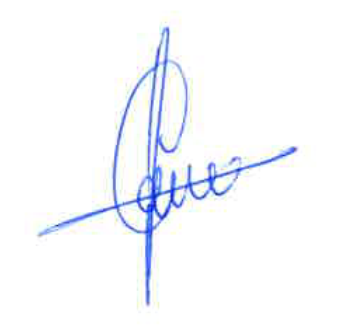                                                          Prof. Univ. dr. Cristian Valeriu PĂUN                                                                 ...............................................Data: 17.11.2020ANEXA 1: LISTA PROIECTELOR ÎN CARE AM FOST IMPLICAT CA CERCETĂTOR / EXPERT / MEMBRU ÎN ECHIPA DE COORDONARE / DIRECTOR DE PROIECT:Proiect ROSE-PERFORMREI AG 2019/NC 46 – ”Prevenirea abandonului școlar – succes și performanță în învățământul universitar în economie și afaceri internaționale”, director proiect, 2019 – 2021, Valoare: 351.191,52 lei.Proiect prioritar ASE, Titlu: ”Metode si practici eficiente de dezvoltare a educației financiare în țări cu alfabetizare financiara redusă”, Director de proiect: prof. univ. dr. Gheorghe Hurduzeu, 2019 – 2020, membru al echipei de proiect, Valoare proiect: 100.000 lei.Proiect POCU/82/3/7 SOCIALBIZ – ”Dezvoltarea spiritului antreprenorial în rândul întreprinzătorilor, susținerea angajării durabile și a antreprenoriatului social în cazul Regiunii Sud-Est”, Axa prioritară 3: ”Locuri de muncă pentru toți”. Coordonator: Academia de Studii Economice din București, Cod Contract: POCU/82/3/7/105333 – membru al echipei de proiect, responsabil portofoliu antreprenori (Noiembrie 2018 – Noiembrie 2019).Proiect SIPOCA 11, „Starea Națiunii – construirea unui instrument inovator pentru fundamentarea politicilor publice”, Secretariatul General al Guvernului, Centrul de Analiză și Strategie, Perioada: 7.04.2016 – 7.04.2019, , membru al echipei de cercetare, expert macroeconomie și responsabil de domeniile Dezvoltare economică și Finanțe. Capital financiar. Website proiect: http://starea-natiunii.ro/ro/  (valoare totală proiect: 16.475.774,00 lei).Proiect RO-RISK, SIPOCA 30, ”Evaluarea riscurilor de dezastre la nivel naţional”, Beneficiar Inspectoratul General pentru Situații de Urgență, Perioada: 17.03.2016 – 17.09.2017, expert managementul riscurilor și evaluarea impactului economic, responabil cu elaborarea raportului de țară pentru România, membru al echipei de cercetare, Website proiect: https://www.igsu.ro/index.php?pagina=analiza_riscuri (valoare totală proiect: 31.847.643,32 lei)Proiect PODCA, ”Dezvoltarea de instrumente şi modele de planificare strategică teritorială pentru sprijinirea viitoarei perioade de programare post 2013”, Beneficiar: Ministerul Dezvoltării Regionale şi Administraţiei Publice prin Direcţia Generală Dezvoltare Regională şi Infrastructură, Site proiect: http://www.sdtr.ro/, Expert din partea Agora Est Consulting pentru realizarea a 5 studii privind dezvoltarea economică în plan teritorial  (valoare totală proiect 3.140.847,08 lei)Proiect POSDRU/92/3.1/S/61758 eLife, Titlu proiect: ”Dezvoltarea inovației, creativității, responsabilității și sustenabilității antreprenoriatului românesc”, Responsabil grup țintă și activități formare în cadrul proiectului, Grupul țintă: 1700 antreprenori la nivel național, inclusiv înființarea a 100 de IMM-uri.  Proiect CNCSIS TE_340, tip „Tinere Echipe de Cercetare”, „Măsurarea efectului de contagiune a crizelor financiare în cazul ţărilor din Europa Centrală şi de Est”, Contract nr. nr. 38 /03.08.2010, 2010 – 2014, director proiect (valoare totală proiect: 349.471 lei)Proiect PN-II-ID-PCE-2007-1, tip IDEI, Studiu privind importanţa culturii în domeniul concurenţei în vederea creşterii competitivităţii mediului de afaceri din România pe piaţa unică internă, proiect câştigat prin competiţie, nr. Contract 366-1.10.2007, Cod Proiect 831, director proiect conf. dr. Alina Mihaela Dima, proiect finanţat de CNCSIS, în perioada 2007-2010, institutia coordonatoare ASE, membru al echipei de cercetare, Valoare proiect: 230.480 lei.Proiect PN 2 Parteneriate nr. 1001 / 2007: „Studiu privind strategia de internaţionalizare a învăţământului superior românesc. Valoarea adăugată a învăţământului superior românesc la brandul de ţară„, Coordonator proiect SNSPA Bucureşti, ASE Bucureşti – Partener 1, Director partener ASE – prof. dr. Luminiţa Nicolescu, membru al echipei de cercetare şi responsabil economic al proiectului, 2007 - 2010 (valoare proiect ASE Bucureşti: 320.577 lei).Proiect PN 2 Parteneriate nr. 920 / 2007: „Modelarea si evaluarea impactului investitiilor directe nationale si internationale asupra pietii muncii si evolutiilor macroeconomice din Romania„, Director proiect prof. dr. Gheorghe Ruxanda, ASE Bucureşti – coordonator, 2007 – 2010, responsabil economic şi membru al echipei de cercetare Proiect PN 2 Idei nr. ID_830/ 2007: „Elaborarea unui sistem de rating pentru evaluarea ofertelor publice de obligaţiuni pe pieţele de capital emergente din Europa de Sud-Est”, Director proiect prof. dr. Paul MICLĂUŞ, 2007 – 2010, membru al echipei de cercetare (valoare proiect: 669.625 lei).Proiect CNCSIS - AT, tema 2, cod proiect 89 / 2007, lect. dr. C. Păun – director de proiect, Academia de Studii Economice din Bucureşti, „Măsurarea aversiunii la risc a investitorilor de pe piaţa românească de capital”, 2007 – 2008, director de proiect (valoare proiect 34.500 lei pentru 2007 şi 35.000 lei pentru 2008).Proiect 2 CEX 06-8-101/25.10.2006, prof. dr. Costea Munteanu – director de proiect, Academia de Studii Economice din Bucureşti, „Evaluarea strategiilor de management al riscurilor in companiile romaneşti. Recomandări de politici de crestere a competitivitatii in perspectiva post-aderare”, 2006 – 2008, director economic al proiectului şi membru al echipei de cercetare (valoare proiect 930.000 RON).Proiect CNCSIS tip A nr 1213/2006, prof. dr. Luminiţa Nicolescu – director de proiect, Academia de Studii Economice din Bucureşti, „Repoziţionarea imaginii de ţară a României din perspectiva integrării europene”, 2006 – 2007, membru al echipei de cercetare (valoare proiect 2006: 30.000 RON);Proiect CEEX nr. 148/2006, prof. dr. Valentin Cojanu – director proiect,  European  Institute for Risk, Security and Communication Management din Bucureşti, “Cultura securităţii şi cooperarea regională în Balcani”, 2006 – 2007, membru al echipei de cercetare (valoare proiect 6.200 RON pentru 2006 şi 40.000 RON pentru 2007). Proiect CEEX nr. 220/2006, acad. Aurel Iancu – director proiect, Institutul Naţional de Cercetări Economice din Bucureşti, „Convergenţa economică şi rolul cunoasterii în condiţiile integrarii în UE”, 2006 – 2007, membru al echipei de cercetare, Valoare proiect: 950.000 lei;Proiect prioritar ASE, Titlu - “Evaluarea eficienţei învãţãmântului din Academia de Studii Economice din Bucureşti” – director proiect: prof. dr. Luminiţa Nicolescu, 2006 – 2007, membru al echipei de cercetare.Proiect prioritar II Contract nr. 1980/15/09/2004, “Strategie pentru determinarea şi întărirea componentelor de integrare dintre dezvoltarea IMM şi aplicarea progresului tehnologic, ca factori esenţiali de stimulare social-economică a competitivităţii”, Academia Română, Institutul Naţional de Cercetări Economice, Institutul Naţional de Economie, membru al echipei de cercetare, Valoare proiect: 850.000 lei;;Proiect ANSTI – Titlu: "Cercetari privind adoptarea aquisului comunitar in materie de dezvoltare regionala : Raport la contractul de cercetare : Faza 3 : Model de evaluare a efectelor adoptarii aquisului comunitar in materie de dezvoltare regionala. Aplicatie pe exemplul regiunii S-V Oltenia”, Director proiect C. Cristureanu, 2002, membru al echipei de cercetare;Proiect CNCSIS - AT contract nr. 129/2001, Gh. Hurduzeu (director de proiect), M. Hurduzeu, A. Horobeţ, C. Păun, R. Lupu – “Regimurile valutare în Europa Centrală şi de Est din perspectiva adoptării monedei unic. Studiu de caz România”, membru al echipei de cercetare.Prof. Univ. dr. Cristian Valeriu PĂUN...............................................Data: 17.11.2020ANEXA 2: LISTA PUBLICAȚIILOR DE SPECIALITATE REPREZENTATIVE:Păun, C., 2019, ”Introduction to Biotech Entrepreneurship: From Idea to Business: A European perspective”, Editors: Matei, Florentina, Zirra, Daniela, Chapter 10: Financing and investing in Biotechnology, pp. 215-228, Editura: Springer International Publishing, DOI: 10.1007/978-3-030-22141-6_10Păun, C., Pînzaru, F., Development in Turbulent Times: The Many Faces of Inequality Within Europe, Editor: Paul Dobrescu, Chapter: Get It Right This Time? Leaving the Periphery of the European Economic Development, pp. 47 – 58, Editura: Springer International Publishing, Link: https://www.springer.com/gp/book/9783030113605Păun, C., Topan, V. M., Munteanu, C., Nechita, R., 2019, ”Interest Rate Gap Determinants: A Global Perspective”, Economic computation and economic cybernetics studies and research / Academy of Economic Studies 53(1/2019):199-216, DOI: 10.24818/18423264/53.1.19.13Păun, C. & Topan, V., 2016, ”Capital structure in the global shipping industry”, Panoeconomicus Journal (articol acceptat spre publicare Ianuarie 2016, Jurnal indexat ISI: http://www.panoeconomicus.rs);Păun, C., Miclăuş P., Ungureanu S., „Initial Public Offering Underpricing Effect in Case of Eastern European Capital Markets”, Transformations in Business & Economics, Vol. 9, No. 1 (19), 2010, pp. 289 – 305 (ISSN 1648 – 4460, Jurnal indexat ISI, http://www.transformations.khf.vu.lt/Păun, C., A. Chiciudean, A. Drăghici, C. Munteanu, R. Muşetescu, „The Impact of Accession to the European Union on Perceptions Related to Business Risks in Central and Eastern Europe. A Distance-Type Analysis”, Romanian Journal of Economic Forecasting, Romanian Institute for Economic Forecasting, Bucharest, Vol. 9, Issue 4 /2008 (ISSN 1222-5436, Jurnal indexat ISI, http://ideas.repec.org/s/rjr/romjef.html). Păun, C., I. Braşoveanu, R. Muşetescu, "Absolute Risk Aversion on the Romanian Capital Market" Journal for Economic Forecasting, Institutul de Prognoză Economică, vol. 4(4), pp. 77-87, Decembrie, 2007 (ISSN 1222-5436, Jurnal indexat ISI, http://ideas.repec.org/s/rjr/romjef.html).Hurduzeu, Gh., Nicolescu, L. (coordonatori), C. Păun - coautor, 2018, Relații Economice Internaționale, Cap. 17: Aspecte financiare ale derulării unei afaceri internaționale, Editura ASE, pp. 528 – 576, 697 pagini (ISBN 978-606-34-0222-7);Păun, C., Hunya G., Munteanu C., „Factorial Analysis on Risk Management Practices. The Case of the Romanian Companies”, Economic Computation and Economic Cybernetics Studies and Research, Vol. 47 / 1 / 2010, , pp. 221 – 236 (ISSN 0424-267X, Jurnal indexat ISI, http://www.ecocyb.ase.ro).Păun C., 2012. "International Financing Decision: A Managerial Perspective," Revista de Management Comparat International / Review Of International Comparative Management, Faculty of Management, Academy of Economic Studies, Bucharest, Romania, vol. 13(3), pages 411-425, July jurnal indexat în RePeC, Cabel, Ulrich, Index Copernicus - ISSN 1582 – 3458);   Website: http://www.rmci.ase.ro/Păun, C., 2013, ”Entrepreneurial decision under risk and uncertainty”, Management Dynamics in the Knowledge Economy, Vol. 1, nr. 1, pp. 111 – 125, ISSN: 2286-2668, Website: http://managementdynamics.ro/ index.php/journal/article/view/7/7 (Jurnal indexat în DOAJ, RePeC, Proquest). Păun, C., 2015, ”The Role of European Union Funds in Economic Development”, Managment Dynamics in the Knowledge Economy Journal, Vol 3, No 3: Issue 9, pp. 463-481 (Jurnal indexat în: ASE, Cabell's, DOAJ, Index Copernicus, EBSCO, ERIH Plus, NewJour, ProQuest,  RePEc and Ulrich’s, Web: http:// www.managementdynamics.ro/index.php/journal/article/view/147/92);Păun, C., 2013, ”The socio-economic impact of European Funds on Eastern European countries”, International Review of Social Research, Volume 4, Issue 1, February 2014, 49-56, (Jurnal indexat în: EBSCO, RePEC, Web: http://www.irsr.eu/issue10/04_Paun_p49-56.pdf)Păun, C., Mușetescu, R., Topan V. M., Dănulețiu, D. C., 2019, ”The Impact of Financial Sector Development and Sophistication on Sustainable Economic Growth”, Sustainability, March, 11(6):1-22, DOI: 10.3390/su11061713Păun, C., Ungureanu Ș., 2010, ”Managerial Approach of International Initial Public Offerings Valuation”, Revista de Management Comparat Internațional, Vol. 11, Nr. 5, pp. 905 – 915 (jurnal indexat în RePeC, Cabel, Ulrich, Index Copernicus - ISSN 1582 – 3458);   Website: http://www.rmci.ase.ro/Pîslaru D., C. Păun, D. Pele, 2012, ”Rolul sectorului privat în dezvoltarea competiției în sistemul cercetării-dezvoltării și inovării”, Editura Economică, 389 pagini, contribuția pp. 22 – 146 (ISBN 978-973-709-638-8);ANEXA 3: LISTA DE LUCRĂRI ȘI PUBLICAȚII1. Teza de doctorat & abilitareT1. Riscul portofoliului internațional / Doctor din octombrie 2005.T2. Economic crisis: causes, contagion and solution / Profesor abilitat conducere doctorat din 20172. Cărţi/cursuri/manuale publicate în edituri recunoscute (Ca1, Ca2 etc.), îndrumare publicate (I1, I2 etc.), capitole publicate în volume colective, capitole teoretice redactate, sisteme de laborator funcţionale etc. (D1, D2 etc.), după caz, prin care se aduc contribuţii la dezvoltarea activităţilor didactice/profesionale.  Cărți de specialitate / cursuri / manuale publicate în edituri recunoscute:Hurduzeu, Gh., Nicolescu, L. (coordonatori), C. Păun coautor, 2018, Relații Economice Internaționale, Cap. 17: Aspecte financiare ale derulării unei afaceri internaționale, Editura ASE, pp. 528 – 576, 697 pagini (ISBN 978-606-34-0222-7);Jora, O., Topan, V. – coordonatori, C. Păun coautor, 2013, ”The cure for crises: free market (not market-free) economics!”, Editura Rosetti International, 338 pagini (ISBN 978-973-8270-01-5);Pîslaru D., C. Păun, D. Pele, 2012, ”Rolul sectorului privat în dezvoltarea competiției în sistemul cercetării-dezvoltării și inovării”, Editura Economică, 389 pagini, contribuția pp. 22 – 146 (ISBN 978-973-709-638-8);Butiseacă, A. – coordonator, C. Păun coautor, 2011, ”Mari economiști europeni”, Cap. 12: Maurice Felix Charles Allais – un paradox printre economiști, pp. 207 – 2029, Editura Universității Româno-Americane din București, ISBN 978-606-92399-6-4 (352 pagini). A. Dima – coordonator, C. Păun, D. M. Şandru, R. Muşetescu, D. Dumitrescu, A. I. Popescu, „Cultura Concurenţei în România”, Editura ASE Bucureşti, 2010 (ISBN 978 – 606 – 505 – 360 – 1), 270 pagini.  Iancu – coordonator, E. Pecican, D. Olteanu, S. Sandu, C. Păun, I. E. Anghel, V. Iancu,  „Convergenţa economică – vol. 2”, Cap. 4, Editura Academiei Române, 2009, pp. 102 – 125. (ISBN 978 – 973 – 27 – 1622 – 9). L. Nicolescu (coord.), C. Păun, „Imaginea României sub lupă: Branding şi Rebranding de ţară”, Editura ASE, 2009, Cap. 1, 6, 11 (ISBN 978 – 606 – 505 – 112 – 6).C. Păun (coord.), Radu E., „Gestiunea riscului în afacerile internaţionale”, Editura Universitară, Bucureşti, 2009 (ISBN 978-973-749-611-9).L. Nicolescu – coordonator, C. Păun & all, “Evaluarea eficienţei învăţământului în Academia de Studii Economice din Bucureşti”, Editura ASE, Bucureşti, 2007, Raportul nr. 5 (pp. 89 – 121), Raportul nr. 10 (pp. 176 – 182) (ISBN 978 – 973 – 594 – 987 – 7).C. Păun, ”Aspecte financiare ale relațiilor economice internaționale”, Editura Luceafărul, București, ISBN 973 – 86311 – 2 – 2, 468 pagini, 2004.C. Păun, “Finanţare internaţională – aplicaţii practice”, Editura ASE, Bucureşti, 2002, 180 pagini (ISBN 973-594-070-1).C. Păun, L. Păun, "Riscul de ţară", Editura Economică, 1999, Bucureşti, 257 pagini, coautor (ISBN 973-590-210-9);Capitole publicate în volume colective:Dima, A., coordonator, 2018, ”Doing business in Europe”, Chapter 6: The Euro and the European Monetary Policy, Springer Publishing, pp. 125-148 (ISBN: 331-97-22395).Păun, C., Pînzaru, F., Development in Turbulent Times: The Many Faces of Inequality Within Europe, Editor: Paul Dobrescu, Chapter: Get It Right This Time? Leaving the Periphery of the European Economic Development, pp. 47 – 58, Editura: Springer International Publishing, Link: https://www.springer.com/gp/book/9783030113605Păun, C., 2019, "Introduction to Biotech Entrepreneurship: From Idea to Business: A European perspective", Editors: Matei, Florentina, Zirra, Daniela, Chapter 10: Financing and investing in Biotechnology, pp. 215-228, Editura: Springer International Publishing, DOI: 10.1007/978-3-030-22141-6_10Sylvia M. Kierkegaard (ed.), „Contemporary Private Law”, Editată de IAITL Association, pp. 336 – 348, 2012 (împreună cu Topan Vladimir și Radu Mușetescu) (ISBN: 978–87–994854–1–3)  Wim van Rooy, Remi Hauman - Editors, 2012, ”Europa Wankelt – de ontvoering van Europa door de EU”, Editura Halewyck, Uitgeverij Van (împreună cu Radu Mușetescu și Vladimir Topan), pp. 217 – 247. (ISBN 9789461310835)  - Carte tradusă în limba olandeză.Peter Koveos - Editor, 2012 „Financial Crises, Impact and Response: The View from the Emerging World”, Editată de Athens Institute for Education and Research, Part A: Crisis and Reforms – Section 6 (împreună cu I. Braşoveanu şi R. Muşetescu, pp. 69 – 89) (ISBN: 978-960-9549-71-4) Sylvia M. Kierkegaard (ed.), „Private Law: Rights, Duties and Conflicts”, Law and Economics Collection, pp. 905 – 919, 2011 (ISBN 978-87-991385-8-6).Sylvia M. Kierkegaard (ed.), “The Dynamics of Trade”, Law and Economics Collection, pp. 410 – 423 şi pp. 251 – 265, 2008, ILTC (ISBN 10: 87 – 991385 – 6 -5 and ISBN 13: 978 – 87 – 991385 – 6 – 2).A. Iancu – coordonator; M. Altăr, L. L. Albu, I. Dumitru, C. Necula, S. Sandu, C. Păun, D. Olteanu, M. C. Suciu, „Convergenţa economică – vol. 1”, Cap. 7, pp. 190 – 213, Editura Academiei Române, Vol. 1, 2008 (ISBN 978 – 973 – 27 – 1622 – 9). S. Sandu - coordonator, G. Zaman, Z. Goschin, M. Poenaru, A. Munteanu, A. Vass, G. Năstase, C. Păun, E. Ispas, A. Sarchizan, “Intreprinderile mici şi mijlocii în România – inovare şi competitivitate în context european”,  Academia Română, Institutul Naţional de Cercetări Economice, Institutul de Economie Naţională, Editura Expert, 2005, Finanţarea IMM-urilor inovative, pp. 92 – 107 (ISBN 973-7940-94-6).A. Fuerea, S. Sandu, C. Scarlat, Gh. Hurduzeu, C. Păun, R. M. Popescu, “Evaluarea gradului de concordanţă a legislaţiei române cu acquis-ul comunitare, la nivelul anului 2002, pe capitole de negociere”, Cristian Păun – coautor, Institutul European din România, 2004, 140 pagini, coautor  (ISBN 973-7736-20-6).I. Popa – coordonator,  Gh. Hurduzeu, R. Filip, M. Belu, D. Paraschiv, C. Păun, O. Gologan, C. Joldeş, R. Lupu,  "Cadrul multilateral al comerţului internaţional – vol. 2", Editura Economică, 2001, Bucureşti, 321 pagini, Cap. 6: "Tehnici de finanţare internaţionale", pp. 255 - 287 (ISBN 973-590-440-3).3. Cărţi de specialitate publicate în edituri recunoscute (Cb1, Cb2 etc.), articole/studii publicate în reviste de specialitate de circulaţie internaţională recunoscute (reviste cotate ISI sau indexate în baze de date internaţionale specifice domeniului) (Ri1, Ri2 etc.), articole/studii publicate în volumele unor manifestări ştiinţifice internaţionale recunoscute din ţară şi din străinătate (cu ISSN/ISBN) (Vi1,Vi2 etc.), precum şi alte lucrări similare: articole/studii publicate în reviste de specialitate de circulaţie naţională recunoscute CNCS (Rn1, Rn2 etc.), articole/studii publicate în volumele unor manifestări ştiinţifice naţionale (cu ISSN/ISBN) (Vn1,Vn2 etc.), lucrări prezentate la diferite conferinţe/seminarii/expoziţii, inovaţii etc.(E1, E2 etc.), după caz, prin care se aduc contribuţii la dezvoltarea domeniului.Articole/studii publicate în reviste de specialitate de circulaţie internaţională recunoscute (reviste cotate ISI sau indexate în baze de date internaţionale specifice domeniului):Isaic Radu, Smirna T., Păun C., 2019, ” A critical view on the mainstream theory of economic cycles”, Management & Marketing. Challenges for Knowledge Society, Vol. 14, Nr. 1, pp. 48-58, DOI: 10.2478/mmcks-2019-0004, WOS: Păun, C., Mușetescu, R., Topan V. M., Dănulețiu, D. C., 2019, ”The Impact of Financial Sector Development and Sophistication on Sustainable Economic Growth”, Sustainability, March, 11(6):1-22, DOI: 10.3390/su11061713 Păun, C., Topan, V. M., Munteanu, C., Nechita, R., 2019, ”Interest Rate Gap Determinants: A Global Perspective”, Economic computation and economic cybernetics studies and research / Academy of Economic Studies 53(1/2019):199-216, DOI: 10.24818/18423264/53.1.19.13Topan, V., Păun, C., Stamate, A., Apăvăloaei, M.,  2018, ”The Political Economy of Romanian Socialism: A Case Study in Planned Chaos”, Transformation in Business and Econmics Journal, Volume 17, Issue 2B-44B, Pages: 640-667 (http://www.panoeconomicus.rs);Gabriel Claudiu Mursa, Constantin Munteanu-Gurgu, Radu Cristian Musetescu & Cristian Paun, 2015, ”The Transition from School to Labour Market and Youth Unemployment in Romania”, Transformation in Business and Econmics Journal, Vol. 14, No 2A (35A) p. 432-443 (Website: http://www.transformations.khf.vu.lt/35a/article/thet)Păun, C., Ungureanu, S., 2017. ”To BREXIT or not to BREXIT? This is the (only) question?”, The Review of Social and Economic Issues, Issue 1, Number 4, Spring, ISSN 2360 - 387X (Print)   ISSN-L 2360-387X (Online) (Jurnal indexat în: EBSCO, ProQuest, RePEC, Web: http://rsei.rau.ro/). Păun, C., 2016, ”The Adoption of Euro in Case of Romania: The Main (Counter) Arguments”, The Review of Social and Economic Issues, Issue 1, Number 3, Spring, 76-94, ISSN 2360 - 387X (Print)   ISSN-L 2360-387X (Online) (Jurnal indexat în: EBSCO, ProQuest, RePEC, Web: http://rsei.rau.ro/images/V1N3/Articol_3.pdf);Păun, C. 2016, ”The rationality of a social animal”, Management Dynamics in the Knowledge Economy, Volume 4, Issue 1, pp. 125 – 140, ISSN: 2286-2668 (Jurnal indexat în: Cabell's, DOAJ, Index Copernicus, EBSCO, ERIH Plus, NewJour, ProQuest,  RePEc and Ulrich’s, Web: http://www.managementdynamics.ro/index.php /journal/article/view/170).Păun, C. 2016, ” Economic Consequences of BREXIT after the British Referendum”, Management Dynamics in the Knowledge Economy, Volume 4, Issue 2, pp. 307 – 316, ISSN: 2286-2668 (Jurnal indexat în: Cabell's, DOAJ, Index Copernicus, EBSCO, ERIH Plus, NewJour, ProQuest,  RePEc and Ulrich’s, Web: http://managementdynamics.ro /index.php/journal /article/viewFile/7/7 ).Păun, C. & Topan, V., 2016, ”Capital structure in the global shipping industry”, Panoeconomicus Journal (Jurnal indexat ISI: http://www.panoeconomicus.rs;Păun, C. & Ungureanu Ștefan, 2015, ”The Nominal And Real Convergence: A Real Problem for A Single Currency Area”, The Review of Social and Economic Issues, Issue 1, Number 2, Spring, 29-48 (Jurnal indexat în: EBSCO, ProQuest, RePEC, Web: http://rsei.rau.ro/images/V1N2/Articol_2.pdf);Păun, C., 2015, ”The Role of European Union Funds in Economic Development”, Managment Dynamics in the Knowledge Economy Journal, Vol 3, No 3: Issue 9, pp. 463-481 (Jurnal indexat în: ASE, Cabell's, DOAJ, Index Copernicus, EBSCO, ERIH Plus, NewJour, ProQuest,  RePEc and Ulrich’s, Web: http:// www.managementdynamics.ro/index.php/journal/article/view/147/92);Păun, C., 2013, ”The socio-economic impact of European Funds on Eastern European countries”, International Review of Social Research, Volume 4, Issue 1, February 2014, 49-56, (Jurnal indexat în: EBSCO, RePEC, Web: http://www.irsr.eu/issue10/04_Paun_p49-56.pdf)Doroftei, M., Păun, C., 2013, ”The Choice of Monetary Policy and Its Relevance for Economic Performance: Empirical Evidence from a Global Perspective”, Romanian Journal of Political Science, Vol. 13, Nr. 1, Summer 2013, ISSN 1582-456X,  pp. 75 – 101 (Jurnal indexat ISI, Website: http://www.sar.org.ro/polsci/). Păun, C., 2013, ”Entrepreneurial decision under risk and uncertainty”, Management Dynamics in the Knowledge Economy, Vol. 1, nr. 1, pp. 111 – 125, ISSN: 2286-2668, Website: http://managementdynamics.ro/ index.php/journal/article/view/7/7 (Jurnal indexat în DOAJ, RePeC, Proquest). Păun, C., 2013, ”Risk Tolerance Analysis: Romanian Case Before and During Financial Turmoil”, Economics & Sociology, Vol. 5, No 2a, ISSN: 2071-789X (Print) 2306-3459 (Online) (Jurnal indexat în: Proquest, Scopus, Econlit, EBSCO, Cabell’s Directory, Social Index, Website: http://www.economics-sociology.eu/index.php)Păun, C., Topan, V., 2013, ”The monetary causes of inflation in Romania”, Romanian Journal of Economic Forecasting, Issue 1, Vol. 1, pp. 5 – 23, ISSN 1582-6163, (Jurnal indexat ISI, Website: http://ideas.repec.org /s/rjr/romjef.html)Păun, C., 2012, "Crisis contagion effect in Eastern Europe: a basic VAR analysis", Actual Problems of Economics, Vol. 10, vol. 1, pp. 12 - 25, ISSN 1993-6788 (Jurnal indexat în prezent în EBSCO, SCOPUS Elsevier, http://eco-science.net/) Păun C., 2012. "International Financing Decision: A Managerial Perspective," Revista de Management Comparat International / Review Of International Comparative Management, Faculty of Management, Academy of Economic Studies, Bucharest, Romania, vol. 13(3), pages 411-425, July jurnal indexat în RePeC, Cabel, Ulrich, Index Copernicus - ISSN 1582 – 3458);   Website: http://www.rmci.ase.ro/Păun, C., Topan Vladimir, Gold standard: net costs or net benefits for modern economies?, International Journal of  Public Law and Policy, Vol. 1, No. 3, 2011, pp. 309 – 320, ISSN 2044-7663 [jurnal indexat în Inderscience, Cabells, Scirus (Elsevier), Scopus]. Website: http://www.inderscience.com/ jhome.php?jcode=ijplap Păun, C., Contagion effect of economic crisis in Eastern European countries, International Journal of Liability and Scientific Enquiry 2011 - Vol. 4, No.3  pp. 202 – 217, ISSN 1741-6426  [jurnal indexat în Inderscience, Cabel, Academic OneFile, Scirus]. Website: http://www.inderscience.com/browse/ index.php?journalID=88 Păun, C., Ungureanu Ș., 2010, ”Managerial Approach of International Initial Public Offerings Valuation”, Revista de Management Comparat Internațional, Vol. 11, Nr. 5, pp. 905 – 915 (jurnal indexat în RePeC, Cabel, Ulrich, Index Copernicus - ISSN 1582 – 3458);   Website: http://www.rmci.ase.ro/ Păun, C., 2010, „Cauzele, propagarea şi efectele crizelor într-o lume din ce în ce mai globalizată”, Sfera Politicii, Volumul XVIII, Numărul 6 (148), iunie, pp. 11 - 22 (ISSN 1221 – 6720, Revistă indexată B+ CNCSIS, Indexată internațional în DOAJ, EBSCO, PROQUEST, Index Copernicus, CEEOL)Păun, C., Miclăuş P., Ungureanu S., „Initial Public Offering Underpricing Effect in Case of Eastern European Capital Markets”, Transformations in Business & Economics, Vol. 9, No. 1 (19), 2010, pp. 289 – 305 (ISSN 1648 – 4460, Jurnal indexat ISI, http://www.transformations.khf.vu.lt/). Păun, C., Hunya G., Munteanu C., „Factorial Analysis on Risk Management Practices. The Case of the Romanian Companies”, Economic Computation and Economic Cybernetics Studies and Research, Vol. 47 / 1 / 2010, , pp. 221 – 236 (ISSN 0424-267X, Jurnal indexat ISI, http://www.ecocyb.ase.ro).   Miron, D., Dima, A., Păun, C. ”A model for assessing Romania’s real convergence based upon distances and clusters methods”, Economic Computation and Economic Cybernetics Studies and Research, Vol. 43 / 1 / 2009, pp. 5 – 22 (ISSN 0424-267X, Jurnal indexat ISI, http://www.ecocyb.ase.ro).   Păun, C., D. Miron, A. Dima, „The Romanian strategy on the road to adopt the euro:lessons from Hungary and Slovenia”, International Journal Liability and Scientific Enquiry, Vol. 2, No 2, 2009, pp. 194 – 207, Inderscience Publisher (ISSN Online: 1741-6434  -  ISSN Print: 1741-6426, Revistă indexată în baze de date internaţionale: Business ASAP International, SCIRUS, Google Scholar). Website: http://www.inderscience.com/ browse/index.php?journalID=88Păun, C., R. Muşetescu, A. Dima, „Challenging the rationale of merger control in the framework of contemporary competition policies”, International Journal Liability and Scientific Enquiry, Vol. 2, No 2, 2009, pp. 162 – 175, Inderscience Publisher (ISSN Online: 1741-6434  -  ISSN Print: 1741-6426, Revistă indexată în baze de date internaţionale: Business ASAP International, SCIRUS, Google Scholar). Website: http://www.inderscience.com /browse/index.php? journalID=88L. Nicolescu, Păun, C., „Relating Higher Education with the Labour Market: Graduates' expectations and employers' requirements”, Tertiary Education and Management, Volume 15, Issue 1 March 2009 , pages 17 – 33, Routledge Publisher, ISSN: 1573-1936 (electronic) 1358-3883 (paper) (Revistă indexată în baze de date internaţionale: Academic Search; Australian Education Index (AEI); British Education Index; Contents Pages in Education; EBSCO; Educational Research Abstracts online (ERA); ERIC; Higher Education Abstracts; Research in Higher Education Abstracts; UNESCO Database). Website: http://www.springerlink.com /content/104212/?MUD=MP Păun, C., A. Chiciudean, A. Drăghici, C. Munteanu, R. Muşetescu, „The Impact of Accession to the European Union on Perceptions Related to Business Risks in Central and Eastern Europe. A Distance-Type Analysis”, Romanian Journal of Economic Forecasting, Romanian Institute for Economic Forecasting, Bucharest, Vol. 9, Issue 4 /2008 (ISSN 1222-5436, Jurnal indexat ISI, http://ideas.repec.org/s/rjr/romjef.html). L. Nicolescu, Păun, C., Irina Alina Popescu I. A., Drăghici A., "Romania trying to be an European brand" Management & Marketing, Economic Publishing House, 2008 vol. 3(1), Spring, Revista nationala cotata CNCSIS B+, Indexată în baze de date internaţionale Cabell, Copernicus, Proquest, RePeC, ISSN 1842-0206).L. Nicolescu, Alina M. Dima, F. Anghel, C. Păun, „The Analysis of the job satisfaction at the academic level. A Romanian case study”, Global Journal of Business Research, vol 3, no 1, pp. 83-90, 2008 (ISSN: 1931-0277, revistă indexată în baze de date internaţionale: EbscoHost, Cabell's Publishing Opportunities in Management and Marketing, Accounting and Economics & Finance, The American Economic Association's Econlit, e-JEL and JEL on CD, Ulrich's Periodical Directory). Website: http://www.theibfr.com/gjbr.htm Dima, R. Muşetescu, C. Păun, „Trade and competition policies at the crossroads: conflicts and synergies on the long run”, Journal of International Trade Law and Policy, 2008, Vol. 7., Issue 1, pp. 79 – 90, Publisher Emerald Group Publishing Limited, Internet: http://www.emeraldinsight.com/Insight/viewContentItem.do?content Type=Article&contentId=1752460 (ISSN 1477-0024, Revistă indexată în baza de date internaţională Emerald), ISSN : 1477-0024.Drăghici, R. Muşetescu, I. Braşoveanu, C. Păun, „Empirical Evidence on Risk Aversion for Individual Romanian Captial Market Investors”, Review of Economic and Business Studies, http://www.rebs.ro/table-of-contents-June-2008-5.html, FEAA, pp. 91 – 102, Nr. 1, 2008.S. Sandu, C. Păun, F. Stayer, „The Gaps In The Field Of Research, Development And Innovation. Evaluation Of The Catching-Up Possibilities”, Revista Română de Statistică, nr. 3, 2008 (ISSN 1018 – 046X), pp. 26 – 44, Revistă cotată B+ de către CNCSIS, cod 601.R. Muşetescu, C. Păun, V. Topan, O. Jora, „Impactul procesului de aderare asupra ajutorului de stat în România: condiţionalitate impusă de integrarea în Piaţa Unică”, Jurnalul Economic, Nr. 26, Decembrie 2007, pp. 127-146 (ISSN 1454 – 4296), Revistă cotată B+ de către CNCSIS.Păun, I. Braşoveanu, R. Muşetescu, "Absolute Risk Aversion on the Romanian Capital Market" Journal for Economic Forecasting, Institutul de Prognoză Economică, vol. 4(4), pp. 77-87, Decembrie, 2007 (ISSN 1222-5436, Jurnal indexat ISI, http://ideas.repec.org/s/rjr/romjef.html).R. Muşetescu, C. Păun, „Oil Development and Security: a Market Based Approach”, Jurnalul Economic, nr. 22, Noiembrie 2007, pp. 103 – 117 (ISSN 1454 – 4296 şi ISBN 978-973-709-382-0), Revistă cotată B+ de către CNCSIS.Păun, „Analiză comparativă între managementul activ şi pasiv al portofoliilor financiare internaţionale”, Revista Jurnalul Economic, nr. 20, Iunie 2006, pp.69 – 81, Revistă cotată B+ de către CNCSIS (ISSN 1454-4296).Păun, I. Braşoveanu, „Testări ale portofoliului optim pe Bursa de Valori Bucureşti”, Revista de Studii şi Cercetări de Calcul Economic şi Cibernetică Economică, ASE Bucureşti, Nr. 3/2006, Vol. 40., pp.  (ISSN 0585-7511 – Revistă cotată B CNCSIS)C. Păun, “Prima de risc în plasamentele financiare internaţionale”, Jurnalul Economic, Nr. 17, Septembrie 2005, pp. 63-77 (ISSN 1454 – 4296), Revistă cotată B+ de către CNCSIS.C. Păun,  “Iraţionalitate şi aversiune la risc în plasamentele pe pieţele financiare internaţionale”, Jurnalul Economic, Nr. 10, 2002, pp. 136 - 146 (ISSN 1454 – 4296), Revistă cotată B+ de către CNCSIS;C. Păun, "Relevanţa ratei interne de rentabilitate în evaluarea proiectelor de investiţii internaţionale", Jurnalul Economic, Nr. 6-7, Decembrie 2000, pp. 44 - 65 (ISSN 1454 – 4296), Revistă cotată B+ de către CNCSIS..   C. Păun, "Implicaţiile riscului de ţară asupra portofoliului interaţional", Jurnalul Economic,  Nr. 5, Decembrie 12999, pp. 50 – 66  (ISSN 1454 – 4296), Revistă cotată B+ de către CNCSIS.Articole/studii publicate în volumele unor manifestări ştiinţifice internaţionale recunoscute din ţară şi din străinătate:Isaic, R., Smirna, T., Păun, C., ”A critical view on the mainstream theory of economic cycles”, Proceedings of the International Conference on Business Excellence, 2019, http://www.bizexcellence.ro/wp-content/uploads/2019/03/A5Program-ICBE-2019.pdf Manea, C., Păun, C., ”Terrorist threats on the economic system & combating financing terrorist organizations”, Proceedings of the International Conference on Business Excellence, 2019, http://www.bizexcellence.ro/wp-content/uploads/2019/03/A5Program-ICBE-2019.pdf Chișu, M., Păun, C., ”Human Society and Financial Behavior”, Strategica International Conference, 6th Edition, 11-12 October,  2018, ISSN: 978-606-749-365-8 (ISI indexed conference). Link: https://www.researchgate.net/publication/328379413_Strategica_2018_Challenging_the_Status_Quo_in_Management_and_Economics Păun, C., ”Monetary policy as a source of risk in international business financing and investments”, Proceedings of the International Conference on Business Excellence, 2017, Vol. 11, Issue 1, DeGruyter Open, https://doi.org/10.1515/picbe-2017-0070 (ISI indexed).Pînzaru, F., Păun, C., Vițelar, A. , ”From Economic Growth to Economic Development: Managerial Strategies for Romanian Leaders”, Strategica International Conference, 6th Edition, 11-12 October,  2018, ISSN: 978-606-749-365-8 (ISI indexed conference).Păun, C., 2015 ”The adoption of Euro in Romania: the main (counter) arguments”, Future of Europe 2015 Conference Proceedings, ISSN 2392-8611 și ISSN-L 2392-8622, pp. 329-339, Link: http://www.rei. cercetare.ase.ro /FoE_Conference/program.html Păun, C. 2015, ”The rationality of a social animal”, Strategica Conference Proceedings, 2nd Edition, 373-384, Link: http://strategica-conference.ro/wp-content/uploads/2016/01/Contents-Strategica-2015.pdf, Păun, C., Ungureanu, Ș., 2014, ”The Nominal and Real Convergence: a Real Problem for a Single Currency Area?”, Future of Europe Conference, 5th Edition, Bucharest University of Economic Sciences, 14-15 November 2014, Link: http://www.rei.cercetare.ase.ro/FoE_Conference/program.html;Păun, C., 2014, ” "The role of the European Union funds in economic development”, 2014 Edition Strategica. Management, Finance, and Ethics, Bucharest, October 2-3, 2014, Link: http://strategica-conference.ro/wp-content/uploads/2014/11/EconomicsBusiness-Strategica-2014.pdf Doroftei, M., Păun, C., 2013, ”Central Bank Independence and its relevance for a developing country today. The case of Romania”, Conference Vision 2020: Innovation, Development, Sustainability, Economic Growth, International Business Management Association, ISBN: 978-0-9860419-0-7, Link: http://www.ibima.org/AT2013/ Păun, C., Topan, V., 2012, "Sound and unsound public policies addressed to the crisis of modern financial system", ATINER International Conference, ISSN 2241-2891, Link: http://www.atiner.gr/papers/ECO2012-0324.pdf Păun, C., Mușetescu R., 2012, ”The monetary approach of the balance of payments: empirical evidences from emerging markets”, Proceedings of the 20th Annual Conference on Marketing and Business Strategies for Central and Eastern Europe, Viena, Organizatori: DePaul University Chicago și Vienna University of Economics and Business, pp. 231 – 244, ISBN: 978 – 3 – 9503290 – 1 – 8, Link: http://www.wu.ac.at/auha/news/program_2012.pdf Pele, D. T., Marinescu, M. M., Păun, C. Modelling the impact of investment in research-development-inovation, a way to relaunch the Romanian economy, Proceedings of the seventh edition, the International Conference on Economic Cybernetic Analysis, The New economic Crisis: Evolution and recovering Ways- NEC 2012, ISSN: 2247-1820Păun C., Miron, D., 2012, ”Exchange Rate and the Balance of Payments Equilibrium: The Case of Emerging Markets”, GEBA International Conference CD, ISBN 978-973-703-766-4;Paun C., Dumitrescu Sorin, 2011, ”Patterns of Contagion Effect in Eastern European Countries”, International Business and Management Institute Vienna, Conferința Internațională: International Business and Marketing, Ediția 19, Decembrie 2011, ISBN 978-3-9503290-0-1;C. Păun, Ungureanu S., „An empirical test of contagion effect on Eastern European Countries”, publicată în volumul Conferinţei Internaţionale „Future of Europe” – Ediţia a 3-a organizată în perioada 18 – 19 Noiembrie 2010, Editura ASE, 2010 (ISBN 978-606-505-386-1);L. Nicolescu, C. Păun, „The Perception of Graduated Student on the Quality of Romanian Higher Education System. Empirical Results on the Case of Academy of Economic Studies from Bucharest”, PUBLICATĂ ÎN „Globalizarea şi educaţia economică universitară”, Editori Vasile Işan şi Olesia Lupu, Editura Universităţii „Alexandru Ioan Cuza”, Iaşi, 2009 (ISBN 978 – 973 – 703 – 411 – 3). C. Păun, D. Miron „An empirical estimation of Balassa – Samuelson Effect in case of Eastern European Countries”, PUBLICATĂ ÎN Volumul Conferinţei „Striving for Competitive Advantage & Sustainability” organizat de Society for Global Business and Economic Development, 2009 (ISBN – 13: 978 – 0 – 9797659 – 5 – 7, ISBN – 10: 0 – 9797659 – 5 – 1). Păun, C., A. Dima, „The  role of Romanian competition strategies to face the challenges of the single european market”, Proceedings of the 16th Annual Conference on Marketing and Business Strategies for Central and Eastern Europe, Dec. 4 – 6th December 2008, Viena, Austria, Editor Reiner Springer – Viena University of Economics and Business Administration and Petr Chadraba – DePaul University Chicago, pp. 235 – 258 (ISI indexed Proceedings, ISBN 978 – 9502045 – 7 -5). L. Nicolescu, C. Păun, Alina Popescu, A. Drăghici, F. Pînzaru, „National identity – an essential element for country branding. The case of Romania", Conferinţa Internaţională „International Conference of Business Excellence” organizată de Academia de Studii Economice din Bucureşti şi Universitatea Transilvania din Braşov, octombrie 2007, PUBLICATĂ ÎN  Revista „Review of Management and Economical Engineering", Vol. 6, No. 6, 2007 pp. 78 – 83 (revistă categoria B+, ISSN 1583-624X).Braşoveanu, Iulian, Muşetescu, Radu, Păun, Cristian „Measuring Risk Aversion by Using Portfolio Selection Instruments. Empirical Evidence of Romanian Equity Funds", Conferinţa Internaţională „International Conference of Business Excellence” organizată de Academia de Studii Economice din Bucureşti şi Universitatea Transilvania din Braşov, octombrie 2007, PUBLICATĂ ÎN  Revista „Review of Management and Economical Engineering", Vol. 6, No. 5, 2007, pp. 102 - 109 (revistă categoria B+, ISSN 1583-624X);L. Braşoveanu, I. Braşoveanu, C. Păun, „Problema arieratelor în România”, Conferinţa Internaţională organizată de Facultatea de Finanţe , Asigurări, Bănci şi Burse de Valori din Academia de Studii Economice din Bucureşti şi Centrul de Cercetări Financiare şi Monetare „Victor Slăvescu” din Academia Română, 2006, PUBLICATĂ ÎN Revista Studii Financiare, Academia Română, Vol. 2 (36) 2007, pp. 134 – 143 (ISSN 1582 – 8654 – Revistă cotată B de către CNCSIS).L. Braşoveanu, I. Braşoveanu, C. Păun, „Convergenţa creşterii economice în contextul integrării în Uniunea Europeană”, Conferinţa Internaţională organizată de Facultatea de Finanţe , Asigurări, Bănci şi Burse de Valori din Academia de Studii Economice din Bucureşti şi Centrul de Cercetări Financiare şi Monetare „Victor Slăvescu” din Academia Română, 2006, PUBLICATĂ ÎN Revista Studii Financiare, Academia Română, Vol. 2 (36) 2007, pp. 125 – 134 (ISSN 1582 – 8654), Revistă cotată B de către CNCSIS;R. Muşetescu, C. Păun, „European Union's Policy Towards Venture Capital Industry: A Key Element Towards Fulfilling The Lisbon Agenda”, Conferinţa Internaţională „The Path of Internationalization and Integration in the Europe of Regions”, Organizată de Centre of Information Technology of the Slovak University of Agriculture, Faculty of Economics and Management şi Academia de Studii Economice din Bucureşti, Curtea de Argeş,  2007 PUBLICAT ÎN CD Conferinţă, ASE Bucureşti, 2007 (ISBN 978-80-8069-857-7).S. Sandu, C. Păun, „Aspecte actuale ale integrării ariei româneşti a CD în aria europeană a cercetării”, Conferinţa Naţională „Fondurile structurale şi de coeziune ca premisă a dezvoltării mediului de afaceri din România” organizată de Institutul de Economie Naţională din Academia Română şi Universitatea Româno-Americană, 2007 PUBLICAT ÎN CD Conferinţă, Academia Română, Bucureşti, 2007, pp. 271 – 288, (ISBN 978-973-749-204-3).S. Sandu, C. Păun, „Convergenţa sistemului naţional al CDI cu cele europene dezvoltate”, Conferinţa Naţională „Fondurile structurale şi de coeziune ca premisă a dezvoltării mediului de afaceri din România” organizată de Institutul de Economie Naţională din Academia Română şi Universitatea Româno-Americană, PUBLICAT ÎN CD Conferinţă, Academia Română, Bucureşti, 2007 pp. 259 – 270  (ISBN 978-973-749-204-3).C. Păun, A. Popescu, A. Drăghici, „Country Branding: necessity and challenge for Romania”, de a treia Conferinţă Internaţională ECO-TREND 2006, „Economics and Globalization”, Târgu Jiu, secţiunea 2: „Management, Marketing and Tourism – Services” PUBLICAT ÎN CD Conferinţă, Universitatea din Târgu Jiu, 2006 (ISBN (10) 973-742-321-0 sau (13) 978 – 973 – 742 – 321- 1).C. Păun, I. Braşoveanu, R. Lupu, „Measuring Risk Aversion. Empirical Evidences on European Capital Markets”, Conferinţa Internaţională organizată de Facultarea de Relaţii Economice Internaţionale „The Future of Europe – Challenges and Opportunities”, Panelul 3 – „Challenges of Markets’ Integration”, ASE Bucureşti, 2006 PULBICAT ÎN CD Conferinţă, ASE Bucureşti, 2006 (ISBN 978–973-594-931-0);C. Păun, I. Braşoveanu, R. Muşetescu, F. Pînzaru, „Models for evaluating IPO underpricing”, A XII Conferinţă Internaţională organizată de Facultatea de Cibernetică, Informatică şi Statistică Economică pe tema „Sustainable Development Model for EU Extention Process”, Academia de Studii Economice din Bucureşti, Oct. 2006 PUBLICAT ÎN CD Conferinţă, Academia de Studii Economice din Bucureşti, 2006  (ISBN 973-594-864-8 şi ISBN 978-973-594-864-1C. Păun, L. Nicolescu, R. Zaharia, A. Angheluţă, M. Raluca, A. Popescu, M. Zaharia, „Identificarea atitudinii absolvenţilor de liceu referitoare la admiterea la facultate” Conferinţa Naţională „Dimensiuni ale dezvoltării durabile în România”, organizată de Universitatea Alexandru Ioan Cuza din Iaşi, Facultatea de Economie şi Administrarea Afacerilor, „Dimensiuni ale dezvoltării durabile în România”, Secţiunea 4: „Perspectivele dezvoltării durabile în contextul integrării europene”, Octombrie 2006, PUBLICAT ÎN CD Conferinţă, Universitatea A.I. Cuza, 2006 (ISBN 973-703-204-7 şi ISBN 978-973-703-04-1)C. Păun, R. Muşetescu, A. Majaru, „Specificul rolului jucat de fondurile cu capital de risc în promovarea unei societăţi bazate pe cunoaştere”, Conferinţa Naţională „Dimensiuni ale dezvoltării durabile în România”, organizată de Universitatea Alexandru Ioan Cuza din Iaşi, Facultatea de Economie şi Administrarea Afacerilor, „Dimensiuni ale dezvoltării durabile în România”, Secţiunea 4: „Perspectivele dezvoltării durabile în contextul integrării europene”, Octombrie 2006, PUBLICAT ÎN CD Conferinţă, Universitatea A.I. Cuza, 2006 (ISBN 973-703-204-7 şi ISBN 978-973-703-04-1);C. Păun, “Modele tradiţionale de măsurare a performanţei portofoliilor financiare”, Sesiunea de Comunicări Ştiinţifice „Competiţie şi Competitivitate în secolul XXI” organizată de Academia de Studii Economice – Facultatea de Relaţii Economice Internaţionale Bucureşti, Iunie 2006, PUBLICAT ÎN CD Conferinţă ASE – REI, 22 Iunie 2006 (ISBN 973-594-833-8 şi ISBN 978-973-594-833-7);C. Păun, R. Lupu, I. Braşoveanu, „Testarea modelului APT pe piata romaneasca de capital”, A IX-a sesiune de Comunicari Ştiintifice a cadrelor didactice, "Cresterea Competitivitatii Economice a Romaniei in Contextul Integrarii in Uniunea Europeana", Universitatea Româno-Americană, Bucureşti 19-20 mai 2006, PULBICAT ÎN CD Conferinţă, Universitatea Româno-Americană din Bucureşti, 2006 (ISBN (10)-973-7854-46-2 şi (13)-978-973-7854-46-9); C. Păun V. Cojanu, , R. Lupu, “Empirical evidence on the correlation between the exchange rate and Romanian Exports”, International Conference on Commerce, Academia de Studii Economice, 27 Martie 2006, PUBLICAT ÎN CD Conferinţă şi publicat ulterior în revista Open Macro Economics, nr. 16, / februarie 2008, http://econpapers.repec.org/scripts/search.asp? neplist=nepopm2008-02-16 (revistă indexată în baze de date internaţionale).4. Proiecte de cercetare-dezvoltare obţinute prin competiţie, pe bază de contract/grant, ca membru în echipa de cercetare sau ca director de proiect, în străinătate (Pi1, Pi2 etc.) şi în ţară (Pn1, Pn2 etc) precum şi alte lucrări de cercetare-dezvoltare (F1, F2 etc.), după caz, prin care se aduc contribuţii la dezvoltarea mediului educaţional/cultural/economic/social etc. Proiecte de cercetare-dezvoltare obţinute prin competiţie, pe bază de contract/grant, ca membru în echipa de cercetare sau ca director de proiect, în străinătate :Program internaţional Phare RO 9907-02-01, “PAIS II - Studiul 1: Adoptarea aquisului comunitar pe capitole de negociere”, Institutul European, 2003 – 2004, membru al echipei de cercetare;Proiect internaţional LEONARDO nr. contract BG/00/B/F/PP-132022, “Promoting International Case Research and Training on Management of Change- INTERCASE”, decembrie 2000 - decembrie 2002, director proiect Yavor Dimitrov, coordonator România prof. dr. Luminiţa Nicolescu, 7 participanţi România, membur al echipei de cercetare (valoare România 29.627 Euro).Proiect internaţional OSI code B 9158/14 December 2001, “The impact of the Romanian higher education reform on the university’s financial and academic management”, februarie 2002 – august 2003, Open Society Institute, Center for Policy Studies, Budapest, Hungary, grant, 5 participanţi, Luminiţa Nicolescu - Director Proiect, membru al echipei de cercetare  (valoare România 24.760$);Proiecte de cercetare-dezvoltare obţinute prin competiţie, pe bază de contract/grant, ca membru în echipa de cercetare sau ca director de proiect, în țară :Proiect ROSE-PERFORMREI AG 2019/NC 46 – ”Prevenirea abandonului școlar – succes și performanță în învățământul universitar în economie și afaceri internaționale”, director proiect, 2019 – 2021, Valoare: 351.191,52 lei.Proiect prioritar ASE, Titlu: ”Metode si practici eficiente de dezvoltare a educației financiare în țări cu alfabetizare financiara redusă”, Director de proiect: prof. univ. dr. Gheorghe Hurduzeu, 2019 – 2020, membru al echipei de proiect, Valoare proiect: 100.000 lei.Proiect POCU/82/3/7 SOCIALBIZ – ”Dezvoltarea spiritului antreprenorial în rândul întreprinzătorilor, susținerea angajării durabile și a antreprenoriatului social în cazul Regiunii Sud-Est”, Axa prioritară 3: ”Locuri de muncă pentru toți”. Coordonator: Academia de Studii Economice din București, Cod Contract: POCU/82/3/7/105333 – membru al echipei de proiect, responsabil portofoliu antreprenori (Noiembrie 2018 – Noiembrie 2019).Proiect cercetare ASE – Mediul de afaceri, contract nr. 1/2018, Mușetescu Radu (director de proiect), Cristian Păun, membru – “Plafonarea ratelor de dobândă: analiză comparativă la nivel global” (valoare 6500 Euro, echivalent în lei).Proiect SIPOCA 11, „Starea Națiunii – construirea unui instrument inovator pentru fundamentarea politicilor publice”, Secretariatul General al Guvernului, Centrul de Analiză și Strategie, Perioada: 7.04.2016 – 7.04.2019, , membru al echipei de cercetare, expert macroeconomie și responsabil de domeniile Dezvoltare economică și Finanțe. Capital financiar. Website proiect: http://starea-natiunii.ro/ro/  (valoare totală proiect: 16.475.774,00 lei).Proiect RO-RISK, SIPOCA 30, ”Evaluarea riscurilor de dezastre la nivel naţional”, Beneficiar Inspectoratul General pentru Situații de Urgență, Perioada: 17.03.2016 – 17.09.2017, expert managementul riscurilor și evaluarea impactului economic, responabil cu elaborarea raportului de țară pentru România, membru al echipei de cercetare, Website proiect: https://www.igsu.ro/index.php?pagina=analiza_riscuri (valoare totală proiect: 31.847.643,32 lei)Proiect PODCA, ”Dezvoltarea de instrumente şi modele de planificare strategică teritorială pentru sprijinirea viitoarei perioade de programare post 2013”, Beneficiar: Ministerul Dezvoltării Regionale şi Administraţiei Publice prin Direcţia Generală Dezvoltare Regională şi Infrastructură, Site proiect: http://www.sdtr.ro/, Expert din partea Agora Est Consulting pentru realizarea a 5 studii privind dezvoltarea economică în plan teritorial  (valoare totală proiect 3.140.847,08 lei)Proiect POSDRU/92/3.1/S/61758 eLife, Titlu proiect: ”Dezvoltarea inovației, creativității, responsabilității și sustenabilității antreprenoriatului românesc”, Responsabil grup țintă și activități formare în cadrul proiectului, Grupul țintă: 1700 antreprenori la nivel național, inclusiv înființarea a 100 de IMM-uri.  Proiect CNCSIS TE_340, tip „Tinere Echipe de Cercetare”, „Măsurarea efectului de contagiune a crizelor financiare în cazul ţărilor din Europa Centrală şi de Est”, Contract nr. nr. 38 /03.08.2010, 2010 – 2014, Director Proiect (valoare totală proiect: 349.471 lei)Proiect PN-II-ID-PCE-2007-1, tip IDEI, Studiu privind importanţa culturii în domeniul concurenţei în vederea creşterii competitivităţii mediului de afaceri din România pe piaţa unică internă, proiect câştigat prin competiţie, nr. Contract 366-1.10.2007, Cod Proiect 831, director proiect conf. dr. Alina Mihaela Dima, proiect finanţat de CNCSIS, în perioada 2007-2010, institutia coordonatoare ASE, Valoare proiect: 230.480 lei.Proiect PN 2 Parteneriate nr. 1001 / 2007: „Studiu privind strategia de internaţionalizare a învăţământului superior românesc. Valoarea adăugată a învăţământului superior românesc la brandul de ţară„, Coordonator proiect SNSPA Bucureşti, ASE Bucureşti – Partener 1, Director partener ASE – prof. dr. Luminiţa Nicolescu, membru al echipei de cercetare şi responsabil economic al proiectului, 2007 - 2010 (valoare proiect ASE Bucureşti: 320.577 lei).Proiect PN 2 Parteneriate nr. 920 / 2007: „Modelarea si evaluarea impactului investitiilor directe nationale si internationale asupra pietii muncii si evolutiilor macroeconomice din Romania„, Director proiect prof. dr. Gheorghe Ruxanda, ASE Bucureşti – coordonator, 2007 – 2010, responsabil economic şi membru al echipei de cercetare Proiect PN 2 Idei nr. ID_830/ 2007: „Elaborarea unui sistem de rating pentru evaluarea ofertelor publice de obligaţiuni pe pieţele de capital emergente din Europa de Sud-Est”, Director proiect prof. dr. Paul MICLĂUŞ, 2007 – 2010, membru al echipei de cercetare (valoare proiect: 669.625 lei).Proiect CNCSIS - AT, tema 2, cod proiect 89 / 2007, lect. dr. C. Păun – director de proiect, Academia de Studii Economice din Bucureşti, „Măsurarea aversiunii la risc a investitorilor de pe piaţa românească de capital”, 2007 – 2008, Director de proiect (valoare proiect 34.500 lei pentru 2007 şi 35.000 lei pentru 2008).Proiect 2 CEX 06-8-101/25.10.2006, prof. dr. Costea Munteanu – director de proiect, Academia de Studii Economice din Bucureşti, „Evaluarea strategiilor de management al riscurilor in companiile romaneşti. Recomandări de politici de crestere a competitivitatii in perspectiva post-aderare”, 2006 – 2008, director economic al proiectului şi membru al echipei de cercetare (valoare proiect 930.000 RON).Proiect CNCSIS tip A nr 1213/2006, prof. dr. Luminiţa Nicolescu – director de proiect, Academia de Studii Economice din Bucureşti, „Repoziţionarea imaginii de ţară a României din perspectiva integrării europene”, 2006 – 2007, membru al echipei de cercetare (valoare proiect 2006: 30.000 RON);Proiect CEEX nr. 148/2006, prof. dr. Valentin Cojanu – director proiect,  European  Institute for Risk, Security and Communication Management din Bucureşti, “Cultura securităţii şi cooperarea regională în Balcani”, 2006 – 2007, membru al echipei de cercetare (valoare proiect 6.200 RON pentru 2006 şi 40.000 RON pentru 2007). Proiect CEEX nr. 220/2006, acad. Aurel Iancu – director proiect, Institutul Naţional de Cercetări Economice din Bucureşti, „Convergenţa economică şi rolul cunoasterii în condiţiile integrarii în UE”, 2006 – 2007, membru al echipei de cercetare, Valoare proiect: ;ASE – Proiect prioritar 2: “Evaluarea eficienţei învãţãmântului din Academia de Studii Economice din Bucureşti” – director proiect: prof. dr. Luminiţa Nicolescu, 2006 – 2007, membru al echipei de cercetare.Proiect prioritar II Contract nr. 1980/15/09/2004, “Strategie pentru determinarea şi întărirea componentelor de integrare dintre dezvoltarea IMM şi aplicarea progresului tehnologic, ca factori esenţiali de stimulare social-economică a competitivităţii”, Academia Română, Institutul Naţional de Cercetări Economice, Institutul Naţional de Economie, membru al echipei de cercetare;C. Cristureanu, L. Marinaş, G. Drăgan, C. Păun, "Cercetari privind adoptarea aquisului comunitar in materie de dezvoltare regionala : Raport la contractul de cercetare : Faza 3 : Model de evaluare a efectelor adoptarii aquisului comunitar in materie de dezvoltare regionala. Aplicatie pe exemplul regiunii S-V Oltenia ", Proiect ANSTI, 2002, membru al echipei de cercetare;Proiect CNCSIS - AT contract nr. 129/2001, Gh. Hurduzeu (director de proiect), M. Hurduzeu, A. Horobeţ, C. Păun, R. Lupu – “Regimurile valutare în Europa Centrală şi de Est din perspectiva adoptării monedei unic. Studiu de caz România”;5. Citări ale lucrărilor publicate:Conform profilului de pe Google Scholar, la data de 01.11.2019 lucările publicate totalizau un număr de 270 de citări (145 de citări în ultimii 5 ani, Indexul Hirsch aferent fiind de 8 pe total și de 6 pentru lucrările din ultimii 5 ani.:Profilul academic împreună cu citările aferente articolelor poate fi   accesat aici:http://scholar.google.com/citations?user=OH0Z1JgAAAAJ&hl=en 									Prof. univ. dr. Cristian Păun									………………………..Data: 17.11.2020Curriculum vitae Europass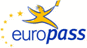 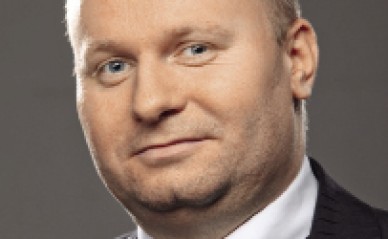 Curriculum vitae EuropassInformaţii personaleInformaţii personaleNume / PrenumeNume / PrenumePĂUN CRISTIANPĂUN CRISTIANPĂUN CRISTIANPĂUN CRISTIANPĂUN CRISTIANPĂUN CRISTIANAdresaAdresaCalea Văcărești, nr. 276, Bl. 63, Etaj 3, Ap. 11, Sector 4, BucureștiCalea Văcărești, nr. 276, Bl. 63, Etaj 3, Ap. 11, Sector 4, BucureștiCalea Văcărești, nr. 276, Bl. 63, Etaj 3, Ap. 11, Sector 4, BucureștiCalea Văcărești, nr. 276, Bl. 63, Etaj 3, Ap. 11, Sector 4, BucureștiCalea Văcărești, nr. 276, Bl. 63, Etaj 3, Ap. 11, Sector 4, BucureștiCalea Văcărești, nr. 276, Bl. 63, Etaj 3, Ap. 11, Sector 4, BucureștiTelefonTelefonMobil: 0040-744-322.850 Mobil: 0040-744-322.850 Mobil: 0040-744-322.850 Mobil: 0040-744-322.850 Mobil: 0040-744-322.850 Mobil: 0040-744-322.850 E-mailE-mailcristian.paun@rei.ase.rocristian.paun@rei.ase.rocristian.paun@rei.ase.rocristian.paun@rei.ase.rocristian.paun@rei.ase.rocristian.paun@rei.ase.roWeb SiteWeb Sitewww.finint.ase.rowww.finint.ase.rowww.finint.ase.rowww.finint.ase.rowww.finint.ase.rowww.finint.ase.roWeb BlogWeb Bloghttp://cristianpaun.finantare.ro/ http://cristianpaun.finantare.ro/ http://cristianpaun.finantare.ro/ http://cristianpaun.finantare.ro/ http://cristianpaun.finantare.ro/ http://cristianpaun.finantare.ro/ CetăţeniaCetăţeniaRomânăRomânăRomânăRomânăRomânăRomânăData naşteriiStarea civilăData naşteriiStarea civilă13.11.197513.11.197513.11.197513.11.197513.11.197513.11.1975Locul de muncă vizat / Aria ocupaţionalăLocul de muncă vizat / Aria ocupaţionalăACADEMIA DE STUDII ECONOMICE DIN BUCUREŞTIFACULTATEA DE RELAŢII ECONOMICE INTERNAŢIONALEPROFESOR UNIVERSITAR DOCTORACADEMIA DE STUDII ECONOMICE DIN BUCUREŞTIFACULTATEA DE RELAŢII ECONOMICE INTERNAŢIONALEPROFESOR UNIVERSITAR DOCTORACADEMIA DE STUDII ECONOMICE DIN BUCUREŞTIFACULTATEA DE RELAŢII ECONOMICE INTERNAŢIONALEPROFESOR UNIVERSITAR DOCTORACADEMIA DE STUDII ECONOMICE DIN BUCUREŞTIFACULTATEA DE RELAŢII ECONOMICE INTERNAŢIONALEPROFESOR UNIVERSITAR DOCTORACADEMIA DE STUDII ECONOMICE DIN BUCUREŞTIFACULTATEA DE RELAŢII ECONOMICE INTERNAŢIONALEPROFESOR UNIVERSITAR DOCTORACADEMIA DE STUDII ECONOMICE DIN BUCUREŞTIFACULTATEA DE RELAŢII ECONOMICE INTERNAŢIONALEPROFESOR UNIVERSITAR DOCTORExperienţa profesionalăExperienţa profesionalăA. Experiența academică:A. Experiența academică:A. Experiența academică:A. Experiența academică:A. Experiența academică:A. Experiența academică:A. Experiența academică:A. Experiența academică:PerioadaPerioadaFeb. 1999 - Mar. 2001Feb. 1999 - Mar. 2001Feb. 1999 - Mar. 2001Feb. 1999 - Mar. 2001Feb. 1999 - Mar. 2001Feb. 1999 - Mar. 2001Funcţia sau postul ocupatFuncţia sau postul ocupatPreparator universitarPreparator universitarPreparator universitarPreparator universitarPreparator universitarPreparator universitarPrincipalele activităţi şi responsabilităţiPrincipalele activităţi şi responsabilităţiSeminarii la disciplinele de marketing internaţional, finanţare internaţionalăSeminarii la disciplinele de marketing internaţional, finanţare internaţionalăSeminarii la disciplinele de marketing internaţional, finanţare internaţionalăSeminarii la disciplinele de marketing internaţional, finanţare internaţionalăSeminarii la disciplinele de marketing internaţional, finanţare internaţionalăSeminarii la disciplinele de marketing internaţional, finanţare internaţionalăNumele şi adresa angajatoruluiNumele şi adresa angajatoruluiAcademia de Studii Economice din BucureştiAcademia de Studii Economice din BucureştiAcademia de Studii Economice din BucureştiAcademia de Studii Economice din BucureştiAcademia de Studii Economice din BucureştiAcademia de Studii Economice din BucureştiTipul activităţii sau sectorul de activitateTipul activităţii sau sectorul de activitateInvăţământ superior economicInvăţământ superior economicInvăţământ superior economicInvăţământ superior economicInvăţământ superior economicInvăţământ superior economicPerioadaPerioadaMar. 2001 – Mar. 2004Mar. 2001 – Mar. 2004Mar. 2001 – Mar. 2004Mar. 2001 – Mar. 2004Mar. 2001 – Mar. 2004Mar. 2001 – Mar. 2004Funcţia sau postul ocupatFuncţia sau postul ocupatAsistent universitarAsistent universitarAsistent universitarAsistent universitarAsistent universitarAsistent universitarPrincipalele activităţi şi responsabilităţiPrincipalele activităţi şi responsabilităţiPredare seminarii la disciplina finanţare internaţionalăPredare seminarii la disciplina finanţare internaţionalăPredare seminarii la disciplina finanţare internaţionalăPredare seminarii la disciplina finanţare internaţionalăPredare seminarii la disciplina finanţare internaţionalăPredare seminarii la disciplina finanţare internaţionalăNumele şi adresa angajatoruluiNumele şi adresa angajatoruluiAcademia de Studii Economice din BucureştiAcademia de Studii Economice din BucureştiAcademia de Studii Economice din BucureştiAcademia de Studii Economice din BucureştiAcademia de Studii Economice din BucureştiAcademia de Studii Economice din BucureştiTipul activităţii sau sectorul de activitateTipul activităţii sau sectorul de activitateInvăţământ superior economicInvăţământ superior economicInvăţământ superior economicInvăţământ superior economicInvăţământ superior economicInvăţământ superior economicPerioadaPerioadaMar. 2004 – Mai 2007Mar. 2004 – Mai 2007Mar. 2004 – Mai 2007Mar. 2004 – Mai 2007Mar. 2004 – Mai 2007Mar. 2004 – Mai 2007Funcţia sau postul ocupatFuncţia sau postul ocupatLector universitarLector universitarLector universitarLector universitarLector universitarLector universitarPrincipalele activităţi şi responsabilităţiPrincipalele activităţi şi responsabilităţiPredare curs de finanţe internaţionale, curs de managementul proiectelor, curs de managementul risculuiPredare curs de finanţe internaţionale, curs de managementul proiectelor, curs de managementul risculuiPredare curs de finanţe internaţionale, curs de managementul proiectelor, curs de managementul risculuiPredare curs de finanţe internaţionale, curs de managementul proiectelor, curs de managementul risculuiPredare curs de finanţe internaţionale, curs de managementul proiectelor, curs de managementul risculuiPredare curs de finanţe internaţionale, curs de managementul proiectelor, curs de managementul risculuiNumele şi adresa angajatoruluiNumele şi adresa angajatoruluiAcademia de Studii Economice din BucureştiAcademia de Studii Economice din BucureştiAcademia de Studii Economice din BucureştiAcademia de Studii Economice din BucureştiAcademia de Studii Economice din BucureştiAcademia de Studii Economice din BucureştiTipul activităţii sau sectorul de activitateTipul activităţii sau sectorul de activitateInvăţământ superior economicInvăţământ superior economicInvăţământ superior economicInvăţământ superior economicInvăţământ superior economicInvăţământ superior economicPerioadaPerioadaMai 2007 – Oct. 2013Mai 2007 – Oct. 2013Mai 2007 – Oct. 2013Mai 2007 – Oct. 2013Mai 2007 – Oct. 2013Mai 2007 – Oct. 2013Funcţia sau postul ocupatFuncţia sau postul ocupatConferenţiar universitarConferenţiar universitarConferenţiar universitarConferenţiar universitarConferenţiar universitarConferenţiar universitarPrincipalele activităţi şi responsabilităţiPrincipalele activităţi şi responsabilităţiPredare curs de finanţe internaţionale, curs de managementul proiectelor, curs de managementul risculuiPredare curs de finanţe internaţionale, curs de managementul proiectelor, curs de managementul risculuiPredare curs de finanţe internaţionale, curs de managementul proiectelor, curs de managementul risculuiPredare curs de finanţe internaţionale, curs de managementul proiectelor, curs de managementul risculuiPredare curs de finanţe internaţionale, curs de managementul proiectelor, curs de managementul risculuiPredare curs de finanţe internaţionale, curs de managementul proiectelor, curs de managementul risculuiNumele şi adresa angajatoruluiNumele şi adresa angajatoruluiAcademia de Studii Economice din BucureştiAcademia de Studii Economice din BucureştiAcademia de Studii Economice din BucureştiAcademia de Studii Economice din BucureştiAcademia de Studii Economice din BucureştiAcademia de Studii Economice din BucureştiTipul activităţii sau sectorul de activitateTipul activităţii sau sectorul de activitateInvăţământ superior economicInvăţământ superior economicInvăţământ superior economicInvăţământ superior economicInvăţământ superior economicInvăţământ superior economicPerioadaPerioadaOct. 2013 - prezentOct. 2013 - prezentOct. 2013 - prezentOct. 2013 - prezentOct. 2013 - prezentOct. 2013 - prezentFuncţia sau postul ocupatFuncţia sau postul ocupatProfesor universitarProfesor universitarProfesor universitarProfesor universitarProfesor universitarProfesor universitarPrincipalele activităţi şi responsabilităţiPrincipalele activităţi şi responsabilităţiPredare curs de finanţe internaţionale, curs de managementul proiectelor, curs de managementul risculuiPredare curs de finanţe internaţionale, curs de managementul proiectelor, curs de managementul risculuiPredare curs de finanţe internaţionale, curs de managementul proiectelor, curs de managementul risculuiPredare curs de finanţe internaţionale, curs de managementul proiectelor, curs de managementul risculuiPredare curs de finanţe internaţionale, curs de managementul proiectelor, curs de managementul risculuiPredare curs de finanţe internaţionale, curs de managementul proiectelor, curs de managementul risculuiNumele şi adresa angajatoruluiNumele şi adresa angajatoruluiAcademia de Studii Economice din BucureştiAcademia de Studii Economice din BucureştiAcademia de Studii Economice din BucureştiAcademia de Studii Economice din BucureştiAcademia de Studii Economice din BucureştiAcademia de Studii Economice din BucureştiPerioadaPerioadaSept. 2006 – 2017Sept. 2006 – 2017Sept. 2006 – 2017Sept. 2006 – 2017Sept. 2006 – 2017Sept. 2006 – 2017Funcţia sau postul ocupatFuncţia sau postul ocupatProfesor asociatProfesor asociatProfesor asociatProfesor asociatProfesor asociatProfesor asociatPrincipalele activităţi şi responsabilităţiPrincipalele activităţi şi responsabilităţiCurs finanţarea afacerilorCurs finanţarea afacerilorCurs finanţarea afacerilorCurs finanţarea afacerilorCurs finanţarea afacerilorCurs finanţarea afacerilorNumele şi adresa angajatoruluiNumele şi adresa angajatoruluiŞcoala Naţională pentru Ştiinţe Politice şi Administrative din BucureştiŞcoala Naţională pentru Ştiinţe Politice şi Administrative din BucureştiŞcoala Naţională pentru Ştiinţe Politice şi Administrative din BucureştiŞcoala Naţională pentru Ştiinţe Politice şi Administrative din BucureştiŞcoala Naţională pentru Ştiinţe Politice şi Administrative din BucureştiŞcoala Naţională pentru Ştiinţe Politice şi Administrative din BucureştiTipul activităţii sau sectorul de activitateTipul activităţii sau sectorul de activitateÎnvăţământ superiorÎnvăţământ superiorÎnvăţământ superiorÎnvăţământ superiorÎnvăţământ superiorÎnvăţământ superiorPerioadaPerioadaSept. 2007 – 2017Sept. 2007 – 2017Sept. 2007 – 2017Sept. 2007 – 2017Sept. 2007 – 2017Sept. 2007 – 2017Funcţia sau postul ocupatFuncţia sau postul ocupatProfesor asociatProfesor asociatProfesor asociatProfesor asociatProfesor asociatProfesor asociatPrincipalele activităţi şi responsabilităţiPrincipalele activităţi şi responsabilităţiCurs de Gestiunea Riscului in afacerile internationale / Curs de Finante Internationale (licenta si master)Curs de Gestiunea Riscului in afacerile internationale / Curs de Finante Internationale (licenta si master)Curs de Gestiunea Riscului in afacerile internationale / Curs de Finante Internationale (licenta si master)Curs de Gestiunea Riscului in afacerile internationale / Curs de Finante Internationale (licenta si master)Curs de Gestiunea Riscului in afacerile internationale / Curs de Finante Internationale (licenta si master)Curs de Gestiunea Riscului in afacerile internationale / Curs de Finante Internationale (licenta si master)Numele şi adresa angajatoruluiNumele şi adresa angajatoruluiUniversitatea Româno – Americană din BucureştiUniversitatea Româno – Americană din BucureştiUniversitatea Româno – Americană din BucureştiUniversitatea Româno – Americană din BucureştiUniversitatea Româno – Americană din BucureştiUniversitatea Româno – Americană din BucureştiTipul activităţii sau sectorul de activitateTipul activităţii sau sectorul de activitateÎnvăţământ superiorÎnvăţământ superiorÎnvăţământ superiorÎnvăţământ superiorÎnvăţământ superiorÎnvăţământ superiorccSept. 2004 – 2010Sept. 2004 – 2010Sept. 2004 – 2010Sept. 2004 – 2010Sept. 2004 – 2010Sept. 2004 – 2010Funcţia sau postul ocupatFuncţia sau postul ocupatProfesor asociatProfesor asociatProfesor asociatProfesor asociatProfesor asociatProfesor asociatPrincipalele activităţi şi responsabilităţiPrincipalele activităţi şi responsabilităţiCurs de tehnici de comerţ exteriorCurs de tehnici de comerţ exteriorCurs de tehnici de comerţ exteriorCurs de tehnici de comerţ exteriorCurs de tehnici de comerţ exteriorCurs de tehnici de comerţ exteriorNumele şi adresa angajatoruluiNumele şi adresa angajatoruluiUniversitatea Hyperion din BucureştiUniversitatea Hyperion din BucureştiUniversitatea Hyperion din BucureştiUniversitatea Hyperion din BucureştiUniversitatea Hyperion din BucureştiUniversitatea Hyperion din BucureştiTipul activităţii sau sectorul de activitateTipul activităţii sau sectorul de activitateÎnvăţământ superiorÎnvăţământ superiorÎnvăţământ superiorÎnvăţământ superiorÎnvăţământ superiorÎnvăţământ superiorB. Experiența profesională:B. Experiența profesională:B. Experiența profesională:B. Experiența profesională:B. Experiența profesională:B. Experiența profesională:B. Experiența profesională:B. Experiența profesională:PerioadaPerioadaOctombrie 2012 – Octombrie 2016Octombrie 2012 – Octombrie 2016Octombrie 2012 – Octombrie 2016Octombrie 2012 – Octombrie 2016Octombrie 2012 – Octombrie 2016Octombrie 2012 – Octombrie 2016Funcţia sau postul ocupatFuncţia sau postul ocupatDirector Executiv al Centrului de Cercetare în Relații Economice InternaționaleDirector Executiv al Centrului de Cercetare în Relații Economice InternaționaleDirector Executiv al Centrului de Cercetare în Relații Economice InternaționaleDirector Executiv al Centrului de Cercetare în Relații Economice InternaționaleDirector Executiv al Centrului de Cercetare în Relații Economice InternaționaleDirector Executiv al Centrului de Cercetare în Relații Economice InternaționalePrincipalele activităţi şi responsabilităţiPrincipalele activităţi şi responsabilităţiPoziție de conducere în cadrul centruluiPoziție de conducere în cadrul centruluiPoziție de conducere în cadrul centruluiPoziție de conducere în cadrul centruluiPoziție de conducere în cadrul centruluiPoziție de conducere în cadrul centruluiNumele şi adresa angajatoruluiNumele şi adresa angajatoruluiAcademia de Studii Economice din BucureştiAcademia de Studii Economice din BucureştiAcademia de Studii Economice din BucureştiAcademia de Studii Economice din BucureştiAcademia de Studii Economice din BucureştiAcademia de Studii Economice din BucureştiTipul activităţii sau sectorul de activitateTipul activităţii sau sectorul de activitateInvăţământ superior economicInvăţământ superior economicInvăţământ superior economicInvăţământ superior economicInvăţământ superior economicInvăţământ superior economicPerioadaPerioadaOct. 2016 - prezentOct. 2016 - prezentOct. 2016 - prezentOct. 2016 - prezentOct. 2016 - prezentOct. 2016 - prezentFuncţia sau postul ocupatFuncţia sau postul ocupatProdecan al Facultății de Relații Economice InternaționaleProdecan al Facultății de Relații Economice InternaționaleProdecan al Facultății de Relații Economice InternaționaleProdecan al Facultății de Relații Economice InternaționaleProdecan al Facultății de Relații Economice InternaționaleProdecan al Facultății de Relații Economice InternaționalePrincipalele activităţi şi responsabilităţiPrincipalele activităţi şi responsabilităţiPoziție de conducere în cadrul facultățiiPoziție de conducere în cadrul facultățiiPoziție de conducere în cadrul facultățiiPoziție de conducere în cadrul facultățiiPoziție de conducere în cadrul facultățiiPoziție de conducere în cadrul facultățiiNumele şi adresa angajatoruluiNumele şi adresa angajatoruluiAcademia de Studii Economice din BucureştiAcademia de Studii Economice din BucureştiAcademia de Studii Economice din BucureştiAcademia de Studii Economice din BucureştiAcademia de Studii Economice din BucureştiAcademia de Studii Economice din BucureştiTipul activităţii sau sectorul de activitateTipul activităţii sau sectorul de activitateInvăţământ superior economicInvăţământ superior economicInvăţământ superior economicInvăţământ superior economicInvăţământ superior economicInvăţământ superior economicPerioadaPerioada2009 - prezent2009 - prezent2009 - prezent2009 - prezent2009 - prezent2009 - prezentFuncţia sau postul ocupatFuncţia sau postul ocupatDirector Executiv al Societății Române de Economice (SOREC)Director Executiv al Societății Române de Economice (SOREC)Director Executiv al Societății Române de Economice (SOREC)Director Executiv al Societății Române de Economice (SOREC)Director Executiv al Societății Române de Economice (SOREC)Director Executiv al Societății Române de Economice (SOREC)Principalele activităţi şi responsabilităţiPrincipalele activităţi şi responsabilităţiPoziție de conducere în cadrul asociației profesionale înființată în 1990Poziție de conducere în cadrul asociației profesionale înființată în 1990Poziție de conducere în cadrul asociației profesionale înființată în 1990Poziție de conducere în cadrul asociației profesionale înființată în 1990Poziție de conducere în cadrul asociației profesionale înființată în 1990Poziție de conducere în cadrul asociației profesionale înființată în 1990Numele şi adresa angajatoruluiNumele şi adresa angajatoruluiAcademia de Studii Economice din BucureştiAcademia de Studii Economice din BucureştiAcademia de Studii Economice din BucureştiAcademia de Studii Economice din BucureştiAcademia de Studii Economice din BucureştiAcademia de Studii Economice din BucureştiTipul activităţii sau sectorul de activitateTipul activităţii sau sectorul de activitateInvăţământ superior economicInvăţământ superior economicInvăţământ superior economicInvăţământ superior economicInvăţământ superior economicInvăţământ superior economicPerioadaPerioadaApr. 2000 - Sept. 2000Apr. 2000 - Sept. 2000Apr. 2000 - Sept. 2000Apr. 2000 - Sept. 2000Apr. 2000 - Sept. 2000Apr. 2000 - Sept. 2000Funcţia sau postul ocupatFuncţia sau postul ocupatDirector executiv program internaţional FrancodeDirector executiv program internaţional FrancodeDirector executiv program internaţional FrancodeDirector executiv program internaţional FrancodeDirector executiv program internaţional FrancodeDirector executiv program internaţional FrancodePrincipalele activităţi şi responsabilităţiPrincipalele activităţi şi responsabilităţiCoordonarea executivă a proiectului în RomâniaCoordonarea executivă a proiectului în RomâniaCoordonarea executivă a proiectului în RomâniaCoordonarea executivă a proiectului în RomâniaCoordonarea executivă a proiectului în RomâniaCoordonarea executivă a proiectului în RomâniaNumele şi adresa angajatoruluiNumele şi adresa angajatoruluiInstitutul Naţional de Dezvoltare Economică, BucureştiInstitutul Naţional de Dezvoltare Economică, BucureştiInstitutul Naţional de Dezvoltare Economică, BucureştiInstitutul Naţional de Dezvoltare Economică, BucureştiInstitutul Naţional de Dezvoltare Economică, BucureştiInstitutul Naţional de Dezvoltare Economică, BucureştiTipul activităţii sau sectorul de activitateTipul activităţii sau sectorul de activitateEconomicEconomicEconomicEconomicEconomicEconomicPerioadaPerioadaSept. 2002 – Oct. 2005Sept. 2002 – Oct. 2005Sept. 2002 – Oct. 2005Sept. 2002 – Oct. 2005Sept. 2002 – Oct. 2005Sept. 2002 – Oct. 2005Funcţia sau postul ocupatFuncţia sau postul ocupatDirector Adjunct Academia de Studii EconomiceDirector Adjunct Academia de Studii EconomiceDirector Adjunct Academia de Studii EconomiceDirector Adjunct Academia de Studii EconomiceDirector Adjunct Academia de Studii EconomiceDirector Adjunct Academia de Studii EconomicePrincipalele activităţi şi responsabilităţiPrincipalele activităţi şi responsabilităţiCoordonare activități administrative la nivel de universitateAdministrare spații de cazare și spații sociale studențiConducere Comisie Achiziții la nivel de universitateCoordonare activități administrative la nivel de universitateAdministrare spații de cazare și spații sociale studențiConducere Comisie Achiziții la nivel de universitateCoordonare activități administrative la nivel de universitateAdministrare spații de cazare și spații sociale studențiConducere Comisie Achiziții la nivel de universitateCoordonare activități administrative la nivel de universitateAdministrare spații de cazare și spații sociale studențiConducere Comisie Achiziții la nivel de universitateCoordonare activități administrative la nivel de universitateAdministrare spații de cazare și spații sociale studențiConducere Comisie Achiziții la nivel de universitateCoordonare activități administrative la nivel de universitateAdministrare spații de cazare și spații sociale studențiConducere Comisie Achiziții la nivel de universitateNumele şi adresa angajatoruluiNumele şi adresa angajatoruluiAcademia de Studii Economice din BucureştiAcademia de Studii Economice din BucureştiAcademia de Studii Economice din BucureştiAcademia de Studii Economice din BucureştiAcademia de Studii Economice din BucureştiAcademia de Studii Economice din BucureştiTipul activităţii sau sectorul de activitateTipul activităţii sau sectorul de activitateActivităţi sociale pentru studenţiActivităţi sociale pentru studenţiActivităţi sociale pentru studenţiActivităţi sociale pentru studenţiActivităţi sociale pentru studenţiActivităţi sociale pentru studenţiPerioadaPerioadaSept. 2006 – Sept. 2015Sept. 2006 – Sept. 2015Sept. 2006 – Sept. 2015Sept. 2006 – Sept. 2015Sept. 2006 – Sept. 2015Sept. 2006 – Sept. 2015Funcţia sau postul ocupatFuncţia sau postul ocupatConsultant financiarConsultant financiarConsultant financiarConsultant financiarConsultant financiarConsultant financiarPrincipalele activităţi şi responsabilităţiPrincipalele activităţi şi responsabilităţiConsultanţă financiară pe proiecte finanţate public şi privatConsultanţă financiară pe proiecte finanţate public şi privatConsultanţă financiară pe proiecte finanţate public şi privatConsultanţă financiară pe proiecte finanţate public şi privatConsultanţă financiară pe proiecte finanţate public şi privatConsultanţă financiară pe proiecte finanţate public şi privatNumele şi adresa angajatoruluiNumele şi adresa angajatoruluiGEA Consulting & StrategyGEA Consulting & StrategyGEA Consulting & StrategyGEA Consulting & StrategyGEA Consulting & StrategyGEA Consulting & StrategyTipul activităţii sau sectorul de activitateTipul activităţii sau sectorul de activitateConsultanţă financiară pentru companii din domeniile: construcţie, IT, produse medicale, alimentar în vederea dezvoltării de proiecte finanţate public şi privat.Consultanţă financiară pentru companii din domeniile: construcţie, IT, produse medicale, alimentar în vederea dezvoltării de proiecte finanţate public şi privat.Consultanţă financiară pentru companii din domeniile: construcţie, IT, produse medicale, alimentar în vederea dezvoltării de proiecte finanţate public şi privat.Consultanţă financiară pentru companii din domeniile: construcţie, IT, produse medicale, alimentar în vederea dezvoltării de proiecte finanţate public şi privat.Consultanţă financiară pentru companii din domeniile: construcţie, IT, produse medicale, alimentar în vederea dezvoltării de proiecte finanţate public şi privat.Consultanţă financiară pentru companii din domeniile: construcţie, IT, produse medicale, alimentar în vederea dezvoltării de proiecte finanţate public şi privat.PerioadaPerioadaIanuarie 2020 – prezentIanuarie 2020 – prezentIanuarie 2020 – prezentIanuarie 2020 – prezentIanuarie 2020 – prezentIanuarie 2020 – prezentFuncţia sau postul ocupatFuncţia sau postul ocupatPreședinte Consiliu de AdministrațiePreședinte Consiliu de AdministrațiePreședinte Consiliu de AdministrațiePreședinte Consiliu de AdministrațiePreședinte Consiliu de AdministrațiePreședinte Consiliu de AdministrațiePrincipalele activităţi şi responsabilităţiPrincipalele activităţi şi responsabilităţiAdministrator fond din partea acționarului majoritar – Ministerul Finanțelor PubliceAdministrator fond din partea acționarului majoritar – Ministerul Finanțelor PubliceAdministrator fond din partea acționarului majoritar – Ministerul Finanțelor PubliceAdministrator fond din partea acționarului majoritar – Ministerul Finanțelor PubliceAdministrator fond din partea acționarului majoritar – Ministerul Finanțelor PubliceAdministrator fond din partea acționarului majoritar – Ministerul Finanțelor PubliceNumele şi adresa angajatoruluiNumele şi adresa angajatoruluiFondul Național de Garantare și Creditare IMM IFN SAFondul Național de Garantare și Creditare IMM IFN SAFondul Național de Garantare și Creditare IMM IFN SAFondul Național de Garantare și Creditare IMM IFN SAFondul Național de Garantare și Creditare IMM IFN SAFondul Național de Garantare și Creditare IMM IFN SATipul activităţii sau sectorul de activitateTipul activităţii sau sectorul de activitateInstituție financiară nebancarăInstituție financiară nebancarăInstituție financiară nebancarăInstituție financiară nebancarăInstituție financiară nebancarăInstituție financiară nebancarăEducaţie şi formareEducaţie şi formarePerioadaPerioada1990- 19941990- 19941990- 19941990- 19941990- 19941990- 1994Calificarea / diploma obţinutăCalificarea / diploma obţinutăDiplomă de BacalureatDiplomă de BacalureatDiplomă de BacalureatDiplomă de BacalureatDiplomă de BacalureatDiplomă de BacalureatDomenii principale studiate / competenţe dobânditeDomenii principale studiate / competenţe dobânditeMatematică-fizicăMatematică-fizicăMatematică-fizicăMatematică-fizicăMatematică-fizicăMatematică-fizicăNumele şi tipul instituţiei de învăţământ / furnizorului de formareNumele şi tipul instituţiei de învăţământ / furnizorului de formareColegiul naţional „Horia, Cloşca şi Crişan”, Alba IuliaColegiul naţional „Horia, Cloşca şi Crişan”, Alba IuliaColegiul naţional „Horia, Cloşca şi Crişan”, Alba IuliaColegiul naţional „Horia, Cloşca şi Crişan”, Alba IuliaColegiul naţional „Horia, Cloşca şi Crişan”, Alba IuliaColegiul naţional „Horia, Cloşca şi Crişan”, Alba IuliaPerioadaPerioada1994 – 19981994 – 19981994 – 19981994 – 19981994 – 19981994 – 1998Calificarea / diploma obţinutăCalificarea / diploma obţinutăDiplomă de licenţăDiplomă de licenţăDiplomă de licenţăDiplomă de licenţăDiplomă de licenţăDiplomă de licenţăDomenii principale studiate / competenţe dobânditeDomenii principale studiate / competenţe dobânditeRelaţii Economice InternaţionaleRelaţii Economice InternaţionaleRelaţii Economice InternaţionaleRelaţii Economice InternaţionaleRelaţii Economice InternaţionaleRelaţii Economice InternaţionaleNumele şi tipul instituţiei de învăţământ / furnizorului de formareNumele şi tipul instituţiei de învăţământ / furnizorului de formareAcademia de Studii Economice din BucureştiFacultatea de Relaţii Economice InternaţionaleAcademia de Studii Economice din BucureştiFacultatea de Relaţii Economice InternaţionaleAcademia de Studii Economice din BucureştiFacultatea de Relaţii Economice InternaţionaleAcademia de Studii Economice din BucureştiFacultatea de Relaţii Economice InternaţionaleAcademia de Studii Economice din BucureştiFacultatea de Relaţii Economice InternaţionaleAcademia de Studii Economice din BucureştiFacultatea de Relaţii Economice InternaţionalePerioadaPerioada1998 – 19991998 – 19991998 – 19991998 – 19991998 – 19991998 – 1999Calificarea / diploma obţinutăCalificarea / diploma obţinutăDiplomă Studii AprofundateDiplomă Studii AprofundateDiplomă Studii AprofundateDiplomă Studii AprofundateDiplomă Studii AprofundateDiplomă Studii AprofundateDomenii principale studiate / competenţe dobânditeDomenii principale studiate / competenţe dobânditeIntegrare EuropeanăIntegrare EuropeanăIntegrare EuropeanăIntegrare EuropeanăIntegrare EuropeanăIntegrare EuropeanăNumele şi tipul instituţiei de învăţământ / furnizorului de formareNumele şi tipul instituţiei de învăţământ / furnizorului de formareAcademia de Studii Economice din BucureştiFacultatea de Relaţii Economice InternaţionaleAcademia de Studii Economice din BucureştiFacultatea de Relaţii Economice InternaţionaleAcademia de Studii Economice din BucureştiFacultatea de Relaţii Economice InternaţionaleAcademia de Studii Economice din BucureştiFacultatea de Relaţii Economice InternaţionaleAcademia de Studii Economice din BucureştiFacultatea de Relaţii Economice InternaţionaleAcademia de Studii Economice din BucureştiFacultatea de Relaţii Economice InternaţionalePerioadaPerioada199919991999199919991999Calificarea / diploma obţinutăCalificarea / diploma obţinutăFormator în domeniul comerţului exteriorFormator în domeniul comerţului exteriorFormator în domeniul comerţului exteriorFormator în domeniul comerţului exteriorFormator în domeniul comerţului exteriorFormator în domeniul comerţului exteriorDomenii principale studiate / competenţe dobânditeDomenii principale studiate / competenţe dobânditeComerţ exteriorComerţ exteriorComerţ exteriorComerţ exteriorComerţ exteriorComerţ exteriorNumele şi tipul instituţiei de învăţământ / furnizorului de formareNumele şi tipul instituţiei de învăţământ / furnizorului de formareUNCTAD Geneva / Institutul Naţional de Dezvoltare Economică din BucureştiUNCTAD Geneva / Institutul Naţional de Dezvoltare Economică din BucureştiUNCTAD Geneva / Institutul Naţional de Dezvoltare Economică din BucureştiUNCTAD Geneva / Institutul Naţional de Dezvoltare Economică din BucureştiUNCTAD Geneva / Institutul Naţional de Dezvoltare Economică din BucureştiUNCTAD Geneva / Institutul Naţional de Dezvoltare Economică din BucureştiPerioadaPerioada200120012001200120012001Calificarea / diploma obţinutăCalificarea / diploma obţinutăFormator în domeniul finanţării comerţului exteriorFormator în domeniul finanţării comerţului exteriorFormator în domeniul finanţării comerţului exteriorFormator în domeniul finanţării comerţului exteriorFormator în domeniul finanţării comerţului exteriorFormator în domeniul finanţării comerţului exteriorDomenii principale studiate / competenţe dobânditeDomenii principale studiate / competenţe dobânditeFinanţarea comerţului exteriorFinanţarea comerţului exteriorFinanţarea comerţului exteriorFinanţarea comerţului exteriorFinanţarea comerţului exteriorFinanţarea comerţului exteriorNumele şi tipul instituţiei de învăţământ / furnizorului de formareNumele şi tipul instituţiei de învăţământ / furnizorului de formareCentrul de Comerţ Internaţional Geneva, Agenţia Internaţională a Francofoniei, Institutul Naţional de Dezvoltare Economică din BucureştiCentrul de Comerţ Internaţional Geneva, Agenţia Internaţională a Francofoniei, Institutul Naţional de Dezvoltare Economică din BucureştiCentrul de Comerţ Internaţional Geneva, Agenţia Internaţională a Francofoniei, Institutul Naţional de Dezvoltare Economică din BucureştiCentrul de Comerţ Internaţional Geneva, Agenţia Internaţională a Francofoniei, Institutul Naţional de Dezvoltare Economică din BucureştiCentrul de Comerţ Internaţional Geneva, Agenţia Internaţională a Francofoniei, Institutul Naţional de Dezvoltare Economică din BucureştiCentrul de Comerţ Internaţional Geneva, Agenţia Internaţională a Francofoniei, Institutul Naţional de Dezvoltare Economică din BucureştiPerioadaPerioada   2000 - 2005   2000 - 2005   2000 - 2005   2000 - 2005   2000 - 2005   2000 - 2005Calificarea / diploma obţinutăCalificarea / diploma obţinutăTitlu Doctor în EconomieTitlu Doctor în EconomieTitlu Doctor în EconomieTitlu Doctor în EconomieTitlu Doctor în EconomieTitlu Doctor în EconomieDomenii principale studiate / competenţe dobânditeDomenii principale studiate / competenţe dobânditeRelaţii Economice InternaţionaleRelaţii Economice InternaţionaleRelaţii Economice InternaţionaleRelaţii Economice InternaţionaleRelaţii Economice InternaţionaleRelaţii Economice InternaţionaleCalificarea / diploma obţinutăCalificarea / diploma obţinutăTitlu Doctor în EconomieTitlu Doctor în EconomieTitlu Doctor în EconomieTitlu Doctor în EconomieTitlu Doctor în EconomieTitlu Doctor în EconomiePerioadaPerioada   2017   2017   2017   2017   2017   2017Calificarea / diploma obţinutăCalificarea / diploma obţinutăTitlu Profesor abilitat conducere doctoratTitlu Profesor abilitat conducere doctoratTitlu Profesor abilitat conducere doctoratTitlu Profesor abilitat conducere doctoratTitlu Profesor abilitat conducere doctoratTitlu Profesor abilitat conducere doctoratDomenii principale studiate / competenţe dobânditeDomenii principale studiate / competenţe dobânditeEconomie și afaceri internaționaleEconomie și afaceri internaționaleEconomie și afaceri internaționaleEconomie și afaceri internaționaleEconomie și afaceri internaționaleEconomie și afaceri internaționaleNumele şi tipul instituţiei de învăţământ / furnizorului de formareNumele şi tipul instituţiei de învăţământ / furnizorului de formareAcademia de Studii Economice din BucureştiFacultatea de Relaţii Economice InternaţionaleAcademia de Studii Economice din BucureştiFacultatea de Relaţii Economice InternaţionaleAcademia de Studii Economice din BucureştiFacultatea de Relaţii Economice InternaţionaleAcademia de Studii Economice din BucureştiFacultatea de Relaţii Economice InternaţionaleAcademia de Studii Economice din BucureştiFacultatea de Relaţii Economice InternaţionaleAcademia de Studii Economice din BucureştiFacultatea de Relaţii Economice InternaţionaleAptitudini şi competenţe personaleAptitudini şi competenţe personaleLimba(i) maternă(e)Limba(i) maternă(e)RomânăRomânăRomânăRomânăRomânăRomânăLimba(i) străină(e) cunoscuteLimba(i) străină(e) cunoscuteAutoevaluareAutoevaluareComprehensiuneComprehensiuneVorbitVorbitScrisNivel european (*)Nivel european (*)Abilităţi de ascultareAbilităţi de citireInteracţiuneExprimareEnglezăEnglezăFBFBFBFBFBFrancezăFrancezăFBFBFBFBFB(*) Cadrului european de referinţă pentru limbi(*) Cadrului european de referinţă pentru limbi(*) Cadrului european de referinţă pentru limbi(*) Cadrului european de referinţă pentru limbi(*) Cadrului european de referinţă pentru limbi(*) Cadrului european de referinţă pentru limbiCompetenţe şi aptitudini organizatoriceCompetenţe şi aptitudini organizatoricebun organizatorpersoană dinamicăbun coordonatorlucru în echipăCalităţile au fost dobândite ca urmare a funcţiilor de conducere deţinute dar şi ca urmare a implicării în proiecte de cercetare complexe.bun organizatorpersoană dinamicăbun coordonatorlucru în echipăCalităţile au fost dobândite ca urmare a funcţiilor de conducere deţinute dar şi ca urmare a implicării în proiecte de cercetare complexe.bun organizatorpersoană dinamicăbun coordonatorlucru în echipăCalităţile au fost dobândite ca urmare a funcţiilor de conducere deţinute dar şi ca urmare a implicării în proiecte de cercetare complexe.bun organizatorpersoană dinamicăbun coordonatorlucru în echipăCalităţile au fost dobândite ca urmare a funcţiilor de conducere deţinute dar şi ca urmare a implicării în proiecte de cercetare complexe.bun organizatorpersoană dinamicăbun coordonatorlucru în echipăCalităţile au fost dobândite ca urmare a funcţiilor de conducere deţinute dar şi ca urmare a implicării în proiecte de cercetare complexe.bun organizatorpersoană dinamicăbun coordonatorlucru în echipăCalităţile au fost dobândite ca urmare a funcţiilor de conducere deţinute dar şi ca urmare a implicării în proiecte de cercetare complexe.Competenţe şi cunoştinţe de utilizare a calculatoruluiCompetenţe şi cunoştinţe de utilizare a calculatoruluiMS Office, E-views Avansat, SPSS Avansat, MS Publisher, Corel DrawMS Office, E-views Avansat, SPSS Avansat, MS Publisher, Corel DrawMS Office, E-views Avansat, SPSS Avansat, MS Publisher, Corel DrawMS Office, E-views Avansat, SPSS Avansat, MS Publisher, Corel DrawMS Office, E-views Avansat, SPSS Avansat, MS Publisher, Corel DrawMS Office, E-views Avansat, SPSS Avansat, MS Publisher, Corel DrawPermis de conducerePermis de conducereDADADADADADAInformaţii suplimentareInformaţii suplimentareNu existăNu existăNu existăNu existăNu existăNu există                                          Anexe                                          AnexeAnexa 1: Lista proiectelor de cercetare în care am fost implicat și sinteza lucrărilor academice elaborate până în prezentAnexa 2: Lista lucrărilor de specialitate publicate reprezentativeAnexa 3: Lista lucrărilor publicateAnexa 1: Lista proiectelor de cercetare în care am fost implicat și sinteza lucrărilor academice elaborate până în prezentAnexa 2: Lista lucrărilor de specialitate publicate reprezentativeAnexa 3: Lista lucrărilor publicateAnexa 1: Lista proiectelor de cercetare în care am fost implicat și sinteza lucrărilor academice elaborate până în prezentAnexa 2: Lista lucrărilor de specialitate publicate reprezentativeAnexa 3: Lista lucrărilor publicateAnexa 1: Lista proiectelor de cercetare în care am fost implicat și sinteza lucrărilor academice elaborate până în prezentAnexa 2: Lista lucrărilor de specialitate publicate reprezentativeAnexa 3: Lista lucrărilor publicateAnexa 1: Lista proiectelor de cercetare în care am fost implicat și sinteza lucrărilor academice elaborate până în prezentAnexa 2: Lista lucrărilor de specialitate publicate reprezentativeAnexa 3: Lista lucrărilor publicateAnexa 1: Lista proiectelor de cercetare în care am fost implicat și sinteza lucrărilor academice elaborate până în prezentAnexa 2: Lista lucrărilor de specialitate publicate reprezentativeAnexa 3: Lista lucrărilor publicate